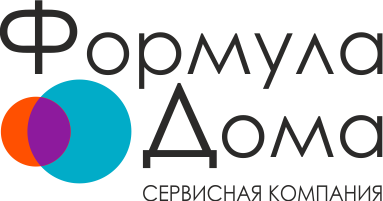 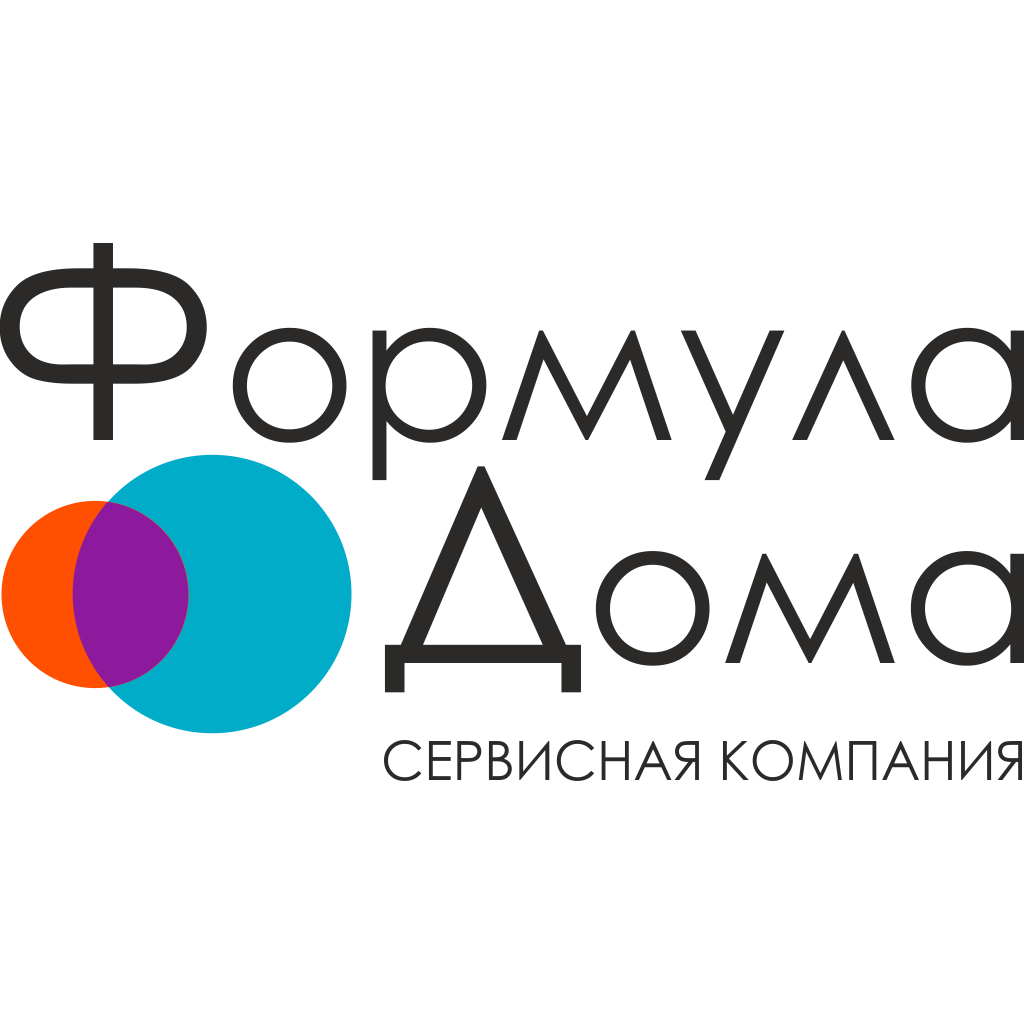 ДОГОВОР №___________о передаче прав по управлению домомООО «Сервисная компания «ПроДом», именуемое в дальнейшем «Управляющая организация» в лице директора Азизова Ленара Дамировича, действующего на основании Устава, с одной стороны и ___________________________________________________________________действующий(-ая) на основании ________________________________________________________________________________________и именуемый (-ая) в дальнейшем «Собственник», при совместном упоминании именуемые «Стороны», заключили настоящий договор (далее по тексту так же - «Договор») о нижеследующем:ТЕРМИНЫ И ИХ ТОЛКОВАНИЕ Собственник - физическое или юридическое лицо, владеющее, пользующееся, распоряжающееся  помещением и являющееся потребителем жилищных, коммунальных и иных работ и услуг. В случае, когда собственников помещения несколько, подразумевается, что при заключении Договора собственники подтверждают свое согласие на кандидатуру уполномоченного собственника, выступление его от их (собственников) имени и заключении Договора.Управляющая организация - юридическое лицо, осуществляющее функции по управлению жилыми домами, имеющее лицензию на осуществление деятельности по управлению многоквартирными домами.Многоквартирный жилой дом (МКД) - многоквартирный жилой дом по адресу: Республика Татарстан, город Набережные Челны, ул. Николая Мальнева, дом №3АКвартира - структурно обособленное помещение в многоквартирном доме, обеспечивающее возможность прямого доступа к помещениям общего пользования в таком доме и состоящее из одной или нескольких комнат, а также помещений вспомогательного использования, предназначенных для удовлетворения гражданами бытовых и иных нужд, связанных с их проживанием в таком обособленном помещении.Нежилое помещение в многоквартирном доме - помещение в многоквартирном доме - указанное в проектной или технической документации на многоквартирный дом либо в электронном паспорте многоквартирного дома, которое не является жилым помещением и не включено в состав общего имущества собственников помещений в многоквартирном доме независимо от наличия отдельного входа или подключения (технологического присоединения) к внешним сетям инженерно-технического обеспечения, в том числе встроенные и пристроенные помещения. К нежилым помещениям приравниваются части многоквартирных домов, предназначенные для размещения транспортных средств (машино-места, подземные гаражи и автостоянки, кладовые) предусмотренные проектной документацией).Общее имущество - состав общего имущества в многоквартирном доме, в отношении которого осуществляется управление, определен в соответствии с постановлением Правительства РФ от 13 августа 2006 г. №491 «Об утверждении Правил содержания общего имущества в многоквартирном доме и Правил изменения размера платы за содержание жилого помещения в случае оказания услуг и выполнения работ по управлению, содержанию и ремонту общего имущества в многоквартирном доме ненадлежащего качества и (или) с перерывами, превышающими установленную продолжительность».ЖКУ - жилищные, коммунальные и иные работы и услуги, предоставляемые Собственнику.Плата за помещение и коммунальные услуги - плата за содержание помещения, коммунальные услуги и взнос на капитальный ремонт. Плата за содержание помещения - плата за услуги, работы по управлению многоквартирным домом, за содержание и текущий ремонт общего имущества в многоквартирном доме, за коммунальные ресурсы, потребляемые при использовании и содержании общего имущества в многоквартирном доме.Неполная оплата потребителем коммунальной услуги – это наличие у потребителя задолженности по оплате 1 коммунальной услуги в размере, превышающем сумму 2 месячных размеров платы за коммунальную услугу, исчисленных исходя из норматива потребления коммунальной услуги независимо от наличия или отсутствия индивидуального или общего (квартирного) прибора учета и тарифа на соответствующий вид коммунального ресурса.Совет многоквартирного дома - это орган, выступающий в роли уполномоченного представителя интересов собственников помещений в многоквартирном доме.ПД – это платежный документ для внесения платы за помещение и предоставленных коммунальных и иных услуг, предоставляемый в электронной форме в личном кабинете Собственника на сайте Управляющей организации и/или в мобильном приложении Управляющей организации.Личный кабинет (далее по тексту ЛК) на сайте https://formuladom.ru (и в мобильном приложении «Формула Дома») - это неотъемлемая часть сайта, раздел сайта (в мобильном приложении – раздел приложения), который позволяет пользователю помещения в многоквартирном доме получить доступ к данным о состоянии и статистической информации лицевого счета, иной необходимой информации, а также возможность для электронного взаимодействия Собственника (пользователя) и Управляющей организации. Для получения доступа в личный кабинет необходимо пройти процедуру регистрации.ПРЕДМЕТ ДОГОВОРАПо договору управления многоквартирным домом Управляющая организация  по заданию собственников помещений в многоквартирном доме, а также лиц, принявших от Застройщика помещения, в течение согласованного срока за плату обязуется выполнять работы и оказывать услуги по управлению многоквартирным домом, расположенного по адресу: Республика Татарстан, город Набережные Челны, улица Николая Мальнева, дом №3А; оказывать услуги и выполнять работы по надлежащему содержанию и ремонту общего имущества в таком доме, решению вопросов пользования указанным имуществом, предоставлять коммунальные услуги собственникам помещений в таком доме и пользующимся помещениями в этом доме лицам, (постоянную готовность инженерных коммуникаций и другого оборудования, входящих в состав общего имущества собственников помещений в многоквартирном доме, к предоставлению коммунальных услуг*), осуществлять иную направленную на достижение целей управления многоквартирным домом деятельность.Состав Общего имущества многоквартирного дома (далее – Общее имущество), в отношении которого осуществляется управление по настоящему договору, указан в Приложении №2.Управляющая организация выполняет поручение Собственника путем заключения от своего имени и за счет Собственника договоров на предоставление ЖКУ с Поставщиками ЖКУ.Технические и эксплуатационные характеристики многоквартирного дома определены паспортом многоквартирного дома.Границы балансовой принадлежности и эксплуатационной ответственности за эксплуатацию инженерных сетей, устройств и сооружений устанавливаются соответствующими Актами между Управляющей организацией и Собственником, являющимися неотъемлемой частью настоящего Договора (Приложение № 9).В случае стояковой разводки холодного, горячего водоснабжения и системы отопления граница ответственности за эксплуатацию инженерных сетей, устройств и оборудования между Управляющей организацией и Собственником устанавливается в соответствии с Приложением №9 настоящего договора.Управляющая организация оказывает услуги и выполняет работы в объеме фактически собранных денежных средств.Управляющая организация обеспечивает реализацию решений общего Собрания Собственников, в том числе по вопросам использования и распоряжения общим имуществом в многоквартирном доме, вступает в соответствующие договорные отношения с третьими лицами.Перечень оказываемых услуг и выполняемых работ по управлению многоквартирным домом и содержанию Общего имущества, коммунальных услуг, а также дополнительных услуг, оказываемых управляющей организацией указан в Приложении № 3 к настоящему договору. Перечень услуг и работ по настоящему Договору может быть изменен и дополнен в соответствии с требованиями действующего законодательства РФ, а также предложениями Собственников или управляющей организации. ОБЯЗАННОСТИ СТОРОН2.1.	Управляющая организация обязана:2.1.1.	Оказывать услуги и выполнять работы по управлению многоквартирным домом и содержанию Общего имущества в соответствии с действующим законодательством РФ и перечнем, указанным в Приложении №3 к настоящему договору. Самостоятельно или с привлечением других лиц осуществлять техническое обслуживание внутридомовых инженерных систем, с использованием которых предоставляются коммунальные услуги Собственникам.2.1.2.	Обеспечить, путем заключения договоров с ресурсоснабжающими организациями, предоставление Собственникам и Пользователям помещений коммунальных услуг надлежащего качества в соответствии правилами предоставления коммунальных услуг гражданам, действующим на территории РФ. 2.1.3.	Производить плановые и внеочередные неплановые технические осмотры Общего имущества.2.1.4.	По результатам технических осмотров формировать перечень, размер и порядок финансирования работ по ремонту Общего имущества в порядке и сроки, установленные настоящим договором.2.1.5.	Обеспечивать организацию работ по ремонту Общего имущества в установленном законодательством РФ порядке.2.1.6.	Вести прием показаний индивидуальных приборов учета, а также осуществлять начисление и сбор платежей Собственников (пользователей) за жилое помещение и коммунальные услуги.  Не позднее 15 числа месяца, следующего за расчетным, производить выставление платежных документов для оплаты услуг и работ по настоящему договору в электронной форме в ЛК Собственника на сайте Управляющей организации и/или в мобильное приложение.2.1.7.	Вести реестр Собственников жилых и нежилых помещений.2.1.8.	Обеспечить организацию круглосуточного аварийно-диспетчерского обслуживания по заявкам Собственников (Пользователей), в том числе устранение в нормативные сроки аварийных ситуаций.2.1.9.	Уведомлять собственников об ограничении, приостановлении подачи коммунальных услуг при проведении планово-профилактического ремонта и работ по обслуживанию централизованных сетей инженерно-технического обеспечения и (или) внутридомовых инженерных систем, относящихся к общему имуществу собственников помещений в многоквартирном доме за 10 рабочих дней. При возникновении или угрозы аварийной ситуации на сетях; возникновении стихийных бедствий или чрезвычайных ситуаций, выявлении фактов несанкционированного подключения внутриквартирного оборудования потребителя к внутридомовым инженерным системам или централизованным сетям инженерно-технического обеспечения; использовании потребителем бытовых машин (приборов, оборудования), мощность подключения которых превышает максимально допустимые нагрузки, рассчитанные исполнителем исходя из технических характеристик внутридомовых инженерных систем и доведенные до сведения потребителей- производится ограничение или приостановление подачи коммунальных услуг без предварительного уведомления собственников.2.1.10.	Информировать Собственников об изменении размера платы за коммунальные услуги, в том числе путем размещения на обороте ЕПД, не менее чем за 30 дней до даты представления платежных документов, на основании которых будут вноситься указанные платежи в ином размере, в том числе путем размещения в личном кабинете Собственника (Пользователя) на сайте и/или МП.2.1.11.	Предоставлять Собственникам по их запросам информацию о размере платы за содержание и ремонт Общего имущества, объеме и перечне оказываемых услуг/выполняемых работ, тарифах на предоставляемые коммунальные услуги, а также иную информацию, раскрытие и предоставление которой в соответствии с законодательством РФ является обязательным.2.1.12.	Принимать меры по обеспечению своевременной оплаты Собственниками платежей за оказанные услуги по настоящему договору.2.1.13.	Устанавливать и актировать факты не предоставления или некачественного предоставления услуг, выполнения работ по настоящему договору управления, а также факты причинения ущерба имуществу Собственников, Общему имуществу и имуществу третьих лиц, производить перерасчет платежей Собственников в установленном действующим законодательством порядке. 2.1.14. Предоставлять ресурсоснабжающим организациям, региональному оператору по обращению с твердыми коммунальными отходами обязательные сведения и информацию, необходимые для начисления платы за коммунальные услуги, в соответствии с действующим законодательством*.2.1.15. Осуществлять контроль качества коммунальных ресурсов и непрерывности их подачи до границ общего имущества в многоквартирном доме*.2.1.16. Принимать от собственников помещений в многоквартирном доме и пользователей жилых помещений в данном доме обращения о нарушениях требований к качеству коммунальных услуг и (или) непрерывности обеспечения такими услугами, нарушениях при расчете размера платы за коммунальные услуги и взаимодействовать с ресурсоснабжающими организациями и региональным оператором по обращению с твердыми коммунальными отходами при рассмотрении указанных обращений, проведении проверки фактов, изложенных в них, устранении выявленных нарушений и направлении информации о результатах рассмотрения обращений в порядке, установленном Правительством Российской Федерации*.2.1.17. Обеспечивать ресурсоснабжающим организациям доступ к общему имуществу в многоквартирном доме для осуществления приостановки или ограничения предоставления коммунальных услуг собственникам помещений в многоквартирном доме и пользователям жилых помещений в данном доме либо по соглашению с ресурсоснабжающими организациями осуществлять приостановку или ограничение предоставления коммунальных услуг собственникам помещений в многоквартирном доме и пользователям жилых помещений в данном доме*.2.1.18. При выполнении работ (услуг) не связанных с оказанием услуг и (или) выполнением работ по содержанию и ремонту общего имущества в многоквартирном доме, предусмотренных настоящим договором, с использованием средств возникшей экономии по смыслу п.12 ст.162 ЖК РФ согласовывать такие работы с советом МКД.2.1.19.	Производить возмещение ущерба, причиненного общему имуществу собственников многоквартирного дома, в том числе предъявление требований о выплате страхового возмещения при причинении ущерба собственниками, пользователями жилыми помещениями, а также третьими лицами2.1.20. Нести иные обязанности, предусмотренные действующим законодательством.2.2.	Собственники обязаны:2.2.1.	Своевременно оплачивать услуги и работы в соответствии с условиями настоящего договора.2.2.2.	Обеспечить наличие индивидуальных приборов учета энергоресурсов в своих помещениях, за счет собственных средств своевременно производить их техническое обслуживание, поверку, ремонт и замену в соответствии с требования технических условий эксплуатации.2.2.3.	Обеспечить допуск в занимаемые Собственниками помещения сотрудников Управляющей организации с целью контроля и проверки достоверности показаний индивидуальных приборов учета, осмотра технического состояния помещения, инженерного оборудования, находящегося в нем, осмотра помещения и Общего имущества на соответствие проектной документации и для выполнения необходимых профилактических, ремонтных работ в согласованное сторонами время, а для ликвидации аварии – незамедлительно в любое время.2.2.4.	Своевременно сообщать о возникших неисправностях Общего имущества и авариях на инженерных сетях в диспетчерскую службу Управляющей организации по телефону + 7 (8552) 91-08-15, (круглосуточно).2.2.5.	Бережно относиться к Общему имуществу, не нарушать права других собственников помещений, использовать помещение в соответствии с его целевым назначением, соблюдать следующие требования:а) не производить перенос инженерных сетей многоквартирного дома, относящихся к общему имуществу;б) не устанавливать, не подключать и не использовать электробытовые приборы и машины мощностью, превышающей технологические возможности внутридомовой электрической сети;в) не использовать теплоноситель из системы отопления не по прямому назначению (отбор воды);г) не загромождать (не ограждать) подходы к инженерным коммуникациям и запорной арматуре в помещении;д) не создавать повышенного шума в жилых помещениях и местах общего пользования; е) выполнять предусмотренные законодательством санитарно-гигиенические, экологические и противопожарные требования; ж) не устанавливать самовольно тамбурные двери, кладовые на лестничных площадках**;з) использовать колясочные по их прямому назначению, не складировать вещи, имущество, продукты;и) не совершать действий, приводящих (могущих привести) к порче Общего имущества.к) не использовать открытый огонь: не разжигать костер, не зажигать спички, свечи на балконах, лоджиях, террасах.2.2.6.	Своевременно в течение 5-ти дней извещать Управляющую организацию о смене Собственника и совершении каких-либо сделок с помещением Собственника, об изменении числа Пользователей помещений, а также о временном отсутствии Пользователей помещений с предоставлением информации о месте фактического пребывания, и фактах неиспользования помещений; о контактных лицах, уполномоченных решать вопросы организации доступа в помещение в случае возникновения аварийных ситуаций**.2.2.7.	Своевременно предоставлять документы о регистрации по месту жительства, документы, подтверждающие право на льготы, документы о начислении субсидий**.2.2.8.	Осуществлять за свой счет содержание и ремонт принадлежащих им помещений и находящегося внутри него инженерного оборудования, не относящегося к Общему имуществу.2.2.9.	При принятии решения о проведении работ по капитальному ремонту внутри помещений Собственников, а также инженерного оборудования, находящегося в них и предназначенных для предоставления коммунальных услуг, уведомить Управляющую организацию о проведении работ, связанных с переустройством и перепланировкой помещений до начала работ.2.2.10.	Информировать управляющую организацию об увеличении или уменьшении числа граждан, проживающих (в том числе временно) в занимаемом им жилом помещении, не позднее 5 рабочих дней со дня произошедших изменений**.2.2.11.	Принимать в установленные сроки решения по вопросам определения перечня услуг и работ, а также размера платы за содержание и ремонт Общего имущества.2.2.12.	Неукоснительно соблюдать и выполнять требования законодательства и Инструкции о мерах пожарной безопасности (Приложение №4).2.2.13.	Возмещать расходы и убытки Управляющей организации, вызванные несоблюдением требований законодательства и Инструкции о мерах пожарной безопасности в срок не менее 20-ти календарных дней с момента представления Управляющей компании расчета.2.2.14.	Собственник, по инициативе которого созывается общее собрание собственников помещений в многоквартирном доме, обязуется письменно уведомить Управляющую организацию о проведении такого собрания не позднее, чем за десять дней до даты его проведения.2.2.15.	Собственник уполномочивает Управляющую организацию использовать средства, полученные за счет экономии предоставляемых ЖКУ (ресурсосбережение и др.), направлять их на возмещение убытков, связанных с предоставлением ЖКУ, в том числе на оплату работ по капитальному ремонту, содержанию и текущему ремонту общедомового имущества, возмещение убытков вследствие причинения вреда общему имуществу, актов вандализма и т.д.2.2.16.	Не складировать твердые коммунальные отходы вне контейнеров, бункеров, иных емкостей и специальных площадок для крупногабаритных отходов, предназначенных для их накопления в соответствии с договором на оказание услуг по обращению с твердыми коммунальными отходами, заполнять контейнеры для твердых коммунальных отходов, предназначенные для накопления отходов других лиц и не указанные в договоре на оказание услуг по обращению с твердыми коммунальными отходами, или контейнеры, не предназначенные для таких видов отходов.  2.2.17.	Обеспечить личное участие или участие доверенного лица в проводимых общих собраниях Собственников помещений в многоквартирном доме, как по инициативе самих Собственников, так и по инициативе управляющей организации.2.2.18.	Не нарушать фасад и другие конструктивные элементы общего имущества собственников помещений в многоквартирном доме. Запрещается установка кондиционера, антенны и прочего оборудования на фасад и другие конструктивные элементы, входящего в состав общего имущества собственников помещений в многоквартирном доме, без соответствующего решения общего собрания собственников помещений в данном многоквартирном доме2.2.19.	При обнаружении неисправностей, пожара и аварий во внутриквартирном оборудовании, внутридомовых инженерных системах, а также при обнаружении иных нарушений качества предоставления коммунальных услуг немедленно сообщать о них в аварийно-диспетчерскую службу или в иную службу, указанную управляющей организацией, а при наличии возможности - принимать все меры по устранению таких неисправностей, пожара и аварий.2.2.20.	Не нарушать пломбы на приборах учета, не демонтировать приборы учета и не осуществлять действия, направленные на искажение данных.2.2.21.	Соблюдать чистоту и порядок в подъездах, на лестничных клетках и других местах общего пользования, выносить мусор, пищевые и бытовые отходы в специально отведённые для этого места.2.2.22. Не допускать сбрасывания в санитарный узел мусора и отходов, засоряющих канализацию.2.2.23.	При наличии домашних животных соблюдать санитарно-гигиенические и ветеринарно-санитарные правила содержания, и правила выгула животных, предусмотренные законодательством Российской Федерации**.2.2.24.	Соблюдать правила пожарной безопасности и пользования электрическими, газовыми, другими приборами, не допускать установки самодельных предохранительных устройств, кладовок, тамбуров, загромождения коридоров, проходов, лестничных клеток, запасных входов, самовольно не производить демонтаж пожарных лестниц.2.2.25.	В случае не предоставления услуг по содержанию и ремонту общего имущества и (или) коммунальных услуг, либо предоставления услуг не надлежащего качества, незамедлительно сообщать об этом в управляющую организацию для участия её представителя в осмотрах и составления соответствующих актов.2.2.26.	В случае изменения способа управления многоквартирным домом или выбора иной управляющей организации, компенсировать заёмные денежные средства, потраченные на производство капитального ремонта этого дома управляющей организации в полном объёме пропорционально долей в праве общей долевой собственности на общее имущество в многоквартирном доме.2.2.27.	Предоставить на обработку свои персональные данные управляющей организации, а также согласие на передачу своих персональных данных третьим лицам-организациям, осуществляемых обработку персональных данных с целью формирования платежных документов за жилищно-коммунальные услуги и иных документов, в соответствии с требованиями действующего законодательства.2.2.28.	Не хранить в помещениях и местах общего пользования вещества и предметы, загрязняющие воздух.2.2.29.	Не курить в местах общего пользования, согласно ФЗ РФ от 23 февраля 2013 года № 15-ФЗ «Об охране здоровья граждан от воздействия окружающего табачного дыма и последствий потребления табака».2.2.30.	Ознакомить всех совместно проживающих в жилом помещении, принадлежащее Собственнику, дееспособных граждан, либо использующих помещение, с условиями настоящего Договора. Члены семьи Собственника, проживающие совместно с ним, пользуются наравне с ним всеми правами и несут все обязанности, вытекающие из настоящего Договора, если иное не установлено соглашением между Собственником и членами его семьи**.2.2.31.	Соблюдать права и законные интересы соседей, не допускать выполнения в помещении работ или совершения других действий, приводящих к порче помещений, либо создающих повышенный шум или вибрацию, соблюдать тишину в помещениях многоквартирного дома в установленные действующим законодательством часы. Запрещается совершать следующие действия, нарушающие покой граждан и тишину в ночное время:- использование телевизоров, радиоприемников, магнитофонов и других звуковоспроизводящих устройств, а также устройств звукоусиления, в том числе установленных на транспортных средствах, объектах торговли, общественного питания и развлекательных центрах, повлекшее нарушение покоя граждан и тишины в ночное время;- несвоевременное отключение звуковых сигналов неоднократно срабатывающей охранной сигнализации, в том числе установленной на транспортных средствах, либо использование неисправной охранной сигнализации, повлекшее нарушение покоя граждан и тишины в ночное время;- использование пиротехнических средств, повлекшее нарушение покоя граждан и тишины в ночное время;- игра на музыкальных инструментах, крики, свист, пение, а также иные действия, сопровождающиеся звуками, повлекшие нарушение покоя граждан и тишины в ночное время;- производство ремонтных, строительных, погрузочно-разгрузочных работ, повлекшее нарушение покоя граждан и тишины в ночное время (Закон РТ от 12 января 2010 года №3-ЗРТ «О соблюдении покоя граждан и тишины в ночное время»).2.2.32.	Убрать личное транспортное средство с придомовой территории в случае размещения Управляющей организацией объявления о необходимости уборки придомовой территории. Не допускать стоянку личного транспортного средства в местах, не предназначенных для этой цели на придомовой территории, в соответствии с СанПиН 2.2.1/2.1.1.1200-03 «Санитарно-защитные зоны и санитарная классификация предприятий, сооружений и иных объектов».   2.2.33.	Поддерживать температуру в жилом (нежилом) помещении не ниже допустимой нормы в соответствии с постановлением Правительства РФ от 06.05.2011г. № 354 «О предоставлении коммунальных услуг собственникам и пользователям помещений в многоквартирных домах и жилых домов», инструкцией по эксплуатации многоквартирного дома №3А ул. Николая Мальнева, г. Набережные Челны.2.2.34. Соблюдать Правила проживания в многоквартирном доме, Правила въезда/выезда и нахождения транспортных средств на территории МКД, утвержденные общим собранием собственников МКД согласно приложению №6 и №7.2.2.35. Ежемесячно своевременно и самостоятельно осуществлять снятие показаний квартирных (индивидуальных) приборов учёта коммунальных ресурсов и предоставлять данные показания управляющей организации в срок с 20 по 25 число текущего месяца: по телефону: 7 (8552) 91-08-15 в рабочее время либо через личный кабинет на сайте Управляющей организации в сети Интернет: https://formuladom.ru или мобильном приложении.  В случае непредставления Собственником показаний приборов учета в указанный в настоящем пункте срок, управляющая организация оставляет за собой право произвести расчет потребленных коммунальных ресурсов в соответствии с предусмотренным действующим законодательством порядком.  2.2.36. Нести иные обязанности, предусмотренные действующим законодательством.ПРАВА СТОРОН.3.1.	Управляющая организация имеет право:3.1.1. Самостоятельно определять порядок и способ выполнения своих обязательств по настоящему Договору.3.1.2.	Осуществлять функции заказчика работ по реконструкции, новому строительству, текущему и капитальному ремонту общего имущества многоквартирного дома, самостоятельно выполнять эти работы, производить реконструкцию, расширение, техническое перевооружение в соответствии с адресными программами, а также исходя их производственной целесообразности.3.1.3.	Требовать от Собственников внесения платы за жилое помещение и коммунальные услуги.3.1.4.  Уведомлять потребителя о наличии задолженности по оплате коммунальных услуг, оплате за жилое помещение, дополнительных услуг (за исключением случаев, предусмотренных статьей 157.2 ЖК РФ) или задолженности по уплате неустоек (штрафов, пеней) посредством передачи смс-сообщения по сети подвижной радиотелефонной связи на пользовательское оборудование потребителя, телефонного звонка с записью разговора, сообщения электронной почты или через личный кабинет потребителя в государственной информационной системе жилищно-коммунального хозяйства (при наличии), посредством размещения на официальной странице исполнителя в сети Интернет, размещения в личном кабинете Собственника (Пользователя) на сайте и/или МП, либо посредством передачи потребителю голосовой информации по сети фиксированной телефонной связи.3.1.5.	Приостанавливать или ограничивать предоставление коммунальных услуг в случае неполной оплаты потребителем коммунальной услуги в порядке, установленном законом.3.1.6.	Производить начисление и взыскание пени с Собственников за несвоевременное внесение платы в соответствии с условиями настоящего договора.3.1.7.	Заключать договоры со специализированными организациями на осуществление функций по начислению и учету операций по расчетам с Собственниками, осуществлению функций по приему платежей Собственников и взысканию задолженности с Собственников.3.1.8.	Размещать информацию на обороте платежных документов.3.1.9.	Производить обработку персональных данных Собственников и иных лиц, пользующихся помещениями в многоквартирном доме в соответствии с действующим законодательством. Использовать персональные данные Собственника для паспортного учета и иных непротиворечащих законодательству РФ целей.3.1.10.	Осуществлять права Исполнителя коммунальных услуг, предусмотренные действующим законодательством.3.1.11.	Своими силами осуществлять мероприятия, направленные на устранение и предупреждение причин, влекущих нарушение Собственниками требований законодательства и Инструкции о мерах пожарной безопасности (Приложение №4).3.1.12.	Требовать возмещения расходов, возникших в связи с проведением Управляющей организацией мероприятий, направленных на предупреждение или устранение причин, влекущих нарушение Собственниками требований законодательства и Инструкции о мерах пожарной безопасности.3.1.13.	Требовать возмещения убытков, понесенных Управляющей организацией в связи с привлечением Управляющей организации к ответственности за нарушения требований пожарной безопасности, возникших по причине несоблюдения Собственниками законодательства и Инструкции о мерах пожарной безопасности.3.1.14.	Требовать допуска в помещение Собственника Управляющей организации (в том числе работников аварийных служб) для осмотра технического и санитарного состояния внутриквартирного оборудования, для выполнения необходимых ремонтных работ, проверку и устранения недостатков предоставления коммунальных услуг в порядке и в сроки, установленные правилами предоставления коммунальных услуг.3.1.15.	Созывать по своей инициативе общие собрания Собственников, в том числе и по вопросам, отнесенных к компетенции общего собрания собственников помещений в многоквартирном доме.3.1.16.		Информировать соответствующие органы о несанкционированном переоборудовании и (или) перепланировке помещений, общего имущества многоквартирного дома, а также об использовании их не по назначению.3.1.17.	Перераспределить денежные средства, полученные от Собственников помещений в МКД на одни цели и неизрасходованные управляющей организацией (ресурсосбережение, и др.), по другим статьям расходов, направленных на предоставление Собственнику ЖКУ, в т.ч. оплату работ по капитальному ремонту, содержанию и текущему ремонту общедомового имущества, возмещение убытков вследствие причинения вреда общему имуществу, актов вандализма и т.д.3.1.18.	Требовать от Собственников приведения внутриквартирных инженерных систем, оборудования, конструктивных элементов в соответствии с проектной технической документацией на жилое помещение, если это оказывает влияние на работу инженерных систем, оборудования, состояние конструктивных элементов жилого дома и на качество оказываемых услуг управляющей организацией.3.1.19.	В установленном законодательством порядке требовать возмещения убытков, понесённых управляющей организацией в результате нарушения Собственником обязательств по настоящему Договору.3.1.20.	Требовать от Собственника полного возмещения убытков, возникших по вине Собственника, также иных лиц, пользующихся помещением в многоквартирном доме на законных основаниях, в случаях нарушения Собственником обязательств, предусмотренных настоящим Договором.3.1.21.	Проводить проверку работы приборов учёта и сохранности пломб. 3.1.22.	Аккумулировать денежные средства фонда капитального ремонта Собственников помещений в многоквартирном доме для использования их для проведения капитального ремонта, способом и в порядке, определённом Решением общего собрания Собственников помещений в многоквартирном доме.3.1.23.	Оказывать за отдельную плату иные дополнительные услуги, не оговоренные настоящим Договором на основании письменного заявления или устной заявки Собственника или пользователя помещения многоквартирного дома в управляющую организацию, поданную по телефону 7 (8552) 91-08-15. 3.1.24. Производить самостоятельно или с привлечением третьих лиц непредвиденные, внеплановые работы по текущему ремонту в случае получения предписания от органов государственного жилищного надзора без утверждения таких работ (включая их стоимость, условия выполнения, начальные/конечные сроки) на общем собрании собственников МКД.3.1.25. Направлять Собственнику любую информацию, в том числе ПД на электронную почту, указанную Собственником.3.2.	Собственники имеют право:3.2.1.	Требовать от Управляющей организации выполнения своих обязательств, предусмотренных настоящим договором.3.2.2.	При выявлении недостатков в работе Управляющей организации по предоставлению коммунальных услуг ненадлежащего качества и услуг по управлению многоквартирным домом и содержанию Общего имущества, установленных настоящим Договором, требовать от Управляющей организации:а) устранения недостатков в результате невыполнения Управляющей организацией своих обязанностей; б) проведения перерасчета платежей Собственников в порядке, установленном действующим законодательством и условиями настоящего договора.3.2.3.	При причинении ущерба имуществу Собственников, Общему имуществу и имуществу третьих лиц вследствие аварий в инженерных сетях, требовать от Управляющей организации составления акта в порядке, установленном условиями настоящего Договора.3.2.4.	Требовать в установленном порядке возмещения ущерба, причиненного по вине Управляющей организации.3.2.5.	Предлагать Управляющей организации вносить изменения в перечень предоставляемых коммунальных услуг, а также оказываемых услуг и выполняемых работ по содержанию и ремонту Общего имущества.3.3.	Совет и Председатель Совета имеют право:3.3.1.	Представлять интересы всех Собственников во взаимоотношениях с управляющей организацией, осуществлять письменные обращения в Управляющую организацию от имени Собственников.3.3.2.	Присутствовать при выполнении указанных работ и оказании услуг, проверять объемы, качество и периодичность оказания услуг и выполнения работ, при выполнении исполнителем обязательств по договору управления, в соответствии с российским законодательством и разделом 7 настоящего Договора.4.	ПОРЯДОК ОПРЕДЕЛЕНИЯ ЦЕНЫ ДОГОВОРА.4.1.	Цена договора устанавливается в размере стоимости выполненных работ, оказанных услуг по содержанию жилого помещения, а также стоимости иных работ, услуг, которые составляют предмет настоящего договора и которые предоставляет Управляющая организация по настоящему Договору.4.2.	Расчетный период для оплаты по настоящему договору устанавливается равным календарному месяцу.4.3.	Размер платы за содержание жилого (нежилого) помещения определяется путем умножения тарифов на общую площадь помещений, принадлежащих Собственнику. Размер платы за содержание жилого помещения по видам услуг, устанавливается ежегодно общим собранием собственников с учетом технических характеристик, элементов благоустройства многоквартирного дома, земельного участка, занятого под ним и предложений управляющей организации. 4.3.1. В случае если размер платы за содержание жилого (нежилого) помещения не принят общим собранием собственников на момент начала исполнения обязательств управляющей организации по управлению данным МКД, размер платы за содержание жилого (нежилого) помещения по видам услуг принимается равным установленному органом местного самоуправления.4.4. Не позднее, чем за три месяца до истечения срока действия установленной стоимости на перечень работ и услуг, указанной в договоре управления, управляющая организация, выступая инициатором, выносит на общее собрание собственников помещений в МКД расчет (смету) и обоснование размера платы за содержание жилого (нежилого) помещения с перечнем работ и услуг на очередной год действия Договора. 4.5. В случае, если инициированное управляющей организацией общее собрание собственников помещений не состоялось по причине отсутствия кворума, установленного в п. 1 ст. 46 ЖК РФ, либо решение об установлении размера платы за содержание жилого (нежилого) помещения с перечнем работ и услуг на очередной год действия Договора  не принято, размер платы за содержание и ремонт жилых помещений, по видам услуг принимается равным размеру платы за содержание и ремонт жилых помещений с учетом индексации, определенной в соответствии с п.4.6 настоящего договора, но не ниже размера платы за содержание жилого помещения для собственников жилых (нежилых) помещений по видам услуг, установленного органом местного самоуправления на соответствующий год и не ниже действующего размера платы за содержание и ремонт жилых (нежилых) помещений, по видам услуг, установленного общим собранием собственников.4.6. В случаях, указанных в п.4.5 настоящего договора, действующий размер платы за содержание и ремонт жилых (нежилых) помещений, по видам услуг, приведенных в Приложении №3 к настоящему Договору, на следующий и последующие годы действия Договора индексируется на величину индекса потребительских цен на услуги организаций ЖКХ, оказываемых населению, утвержденного Территориальным органом Федеральной службы государственной статистики по Республике Татарстан за текущий год. 4.7.	Размер платы за коммунальные услуги определяется в порядке, установленном Правилами предоставления коммунальных услуг собственникам и пользователям помещений в многоквартирных домах и жилых домов, утвержденных постановлением Правительства Российской Федерации от 6 мая 2011 г. № 354.4.8.	В случае оказания услуг и выполнения работ по управлению, содержанию и ремонту общего имущества в многоквартирном доме ненадлежащего качества и (или) с перерывами, превышающими установленную продолжительность, размер платы за содержание и ремонт помещения подлежит изменению в соответствии с Правилами изменения размера платы за содержание и ремонт жилого помещения в случае оказания услуг и выполнения работ по управлению, содержанию и ремонту общего имущества в многоквартирном доме ненадлежащего качества и (или) с перерывами, превышающими установленную продолжительность, утвержденными постановлением Правительства Российской Федерации от 13.08.2006 N 491.4.9.	При предоставлении в расчетном периоде Собственнику в жилом помещении или на общедомовые нужды в многоквартирном доме коммунальной услуги ненадлежащего качества и (или) с перерывами, превышающими установленную продолжительность, а также при перерывах в предоставлении коммунальной услуги для проведения ремонтных и профилактических работ в пределах установленной продолжительности перерывов размер платы за такую коммунальную услугу за расчетный период подлежит уменьшению вплоть до полного освобождения Собственника от оплаты такой услуги.4.10.	Плата за содержание жилого (нежилого) помещения, коммунальные услуги, взнос на капитальный ремонт, дополнительные услуги (охрана, видеонаблюдение, вывоз снега), задолженность за указанные услуги,  а также плата за услуги, оказанные собственнику по его заявлению в индивидуальном порядке вносится: на основании платежного документа, представляемого (направляемого) Управляющей организацией Собственнику в электронной форме в личный кабинет Собственника на сайте Управляющей организации и/или в мобильное приложение не позднее 15 числа месяца, следующего за истекшим расчетным периодом, за который производится оплата; на основании информации о плате за содержание жилого (нежилого) помещения, коммунальных услугах, взносе на капитальный ремонт, дополнительных услугах (охрана, видеонаблюдение, вывоз снега), задолженности за указанные услуги,  а также о плате за услуги, оказанные собственнику по его заявлению в индивидуальном порядке, размещенной в системе или в иных информационных системах, позволяющих внести плату за жилое помещение и коммунальные услуги (ГИС ЖКХ, мобильное приложение, личный кабинет на сайте управляющей организации). Датой получения платежного документа (иного документа, информации), сведений Собственником считается день, следующий за днем размещения платежного документа (иного документа, информации), сведений в личном кабинете на сайте и/или в мобильном приложении.4.11. Взносы на капитальный ремонт подлежат начислению в случае соответствующего решения общего собрания собственников многоквартирного дома, содержащего размер взноса и срок начисления. В случае возникновения необходимости немедленного проведения капитального ремонта общего имущества многоквартирного дома (в т.ч. в случае аварийной ситуации), не проведение которого может повлечь за собой причинение ущерба общему имуществу многоквартирного дома, имуществу проживающих ил их жизни и здоровью, Управляющая организация вправе, в соответствии с решением общего собрания собственников МКД проводить работы в объеме, необходимом для предотвращения аварии или ликвидации последствий, возникших вследствие аварии, иных чрезвычайных ситуаций природного или техногенного характера, за счет средств, накопленных на спец счете.4.12.	Сумма, начисленных в соответствии с частью 14, 14.1 статьи 155 Жилищного кодекса Российской Федерации пени, указывается в отдельном разделе ПД.4.13.	Плата за содержание жилого (нежилого) помещения, коммунальные услуги, взнос на капитальный ремонт, дополнительные услуги (охрана, видеонаблюдение, вывоз снега), а также плата за услуги, оказанные собственнику по его заявлению в индивидуальном порядке, вносится ежемесячно до 26 числа месяца, следующего за истекшим расчетным периодом, за который производится оплата.4.14 Сумма государственной пошлины, уплаченная Управляющей организацией при осуществлении действий по взысканию задолженности по оплате за жилое (нежилое) помещение, коммунальных услуг, дополнительных услуг и взыскиваемой по выданному судебному приказу, исполнительному листу в отношении собственника помещения указывается в отдельном разделе ПД4.15.	Собственник вносит плату за жилое помещение и коммунальные и прочие услуги на расчетный счет Управляющей организации либо платежного агента, с которым у управляющей организации заключен соответствующий договор.4.16.	В случае изменения банковского счета Управляющая организация вносит соответствующие изменения в платежные документы.4.17.	Неиспользование Собственником помещения не является основанием невнесения платы за жилое помещение и коммунальные услуги.4.18.	Управляющая организация доводит до Собственника информацию об изменении тарифов путем размещения на обороте электронного платежного документа, на сайте, в личном кабинете Собственника (Пользователя) на сайте и/или МП и стендах управляющей организации4.19.	Изменение перечня, периодичности, расходов и (или) качества выполняемых работ и оказываемых услуг по настоящему договору утверждается общим собранием собственников помещений многоквартирного дома.4.20.	При внесении денежных средств на основании ПД, такое исполнение засчитывается в первую очередь в счет оплаты за жилое (нежилое) помещение и коммунальные услуги за текущий расчетный период. В случае наличия задолженности собственника за услуги, оказанные по настоящему договору оставшиеся после оплаты текущего расчетного периода денежные средства засчитываются в счет погашения судебных расходов Управляющей организации, понесенных при взыскании задолженности за услуги, оказанные, но не оплаченные по настоящему договору.Оставшиеся денежные средства после оплаты текущего расчетного периода и судебных расходов Управляющей организации, понесенных при взыскании задолженности за услуги, оказанные, но не оплаченные по настоящему договору засчитываются в счет оплаты за жилое помещение и коммунальные услуги за периоды, по которым срок исковой давности не истек, за исключением периодов задолженности, взыскиваемых по действующим судебным приказам, исполнительному листу в отношении собственника помещения.Оставшиеся после оплаты текущего расчетного периода, судебных расходов Управляющей организации и расчетных периодов, по которым срок исковой давности не истек, денежные средства засчитываются в счет погашения периодов задолженности по оплате за жилое (нежилое) помещение и коммунальные услуги, взыскиваемых по действующим судебным приказам, исполнительному листу в отношении собственника помещения. Пени, предусмотренные пунктами 14, 14.1 статьи 155 ЖК РФ, погашаются в последнюю очередь.4.21. Денежные средства, вырученные от передачи в пользование общедомового имущества собственников: а) в размере 20% - являются дополнительным вознаграждением Управляющей организации; б) в размере 80% - направляются на содержание общедомового имущества собственников. Решение о использовании данных средств принимается советом многоквартирного дома.5.	ОТВЕТСТВЕННОСТЬ СТОРОН.5.1.	Управляющая организация несет ответственность за качество предоставления услуг (работ) по настоящему договору в соответствии с действующим законодательством РФ и условиями настоящего Договора.5.2.	Стороны несут ответственность за причинение ущерба Общему имуществу, друг другу, а также третьим лицам в случае неисполнения или ненадлежащего исполнения своих обязанностей по настоящему Договору. 5.3.	Стороны не несут ответственность за нарушения обязательств по исполнению настоящего Договора, если докажут, что они произошли не по их вине. 5.4.	За несвоевременную оплату услуг по настоящему договору Собственники выплачивают Управляющей организации пени в соответствии с действующим законодательством.5.5.	Собственники, которые своевременно вносят плату по настоящему договору, не несут ответственность за несвоевременную оплату указанных платежей другими Собственниками. 5.6.	Собственники не отвечают по обязательствам управляющей организации, управляющая организация не отвечает по обязательствам Собственников.В случае если управляющая организация обеспечивает за свой счет организацию и проведение общего собрания в том числе по собственной инициативе, а также при повторном проведении общего собрания собственников помещений в многоквартирном доме собственниками не обеспечивается необходимый кворум для решения вопросов, поставленных на голосование, а также в случае не исполнения собственниками обязательств по настоящему договору или нарушения норм законодательства РФ, вследствие чего управляющая организация несет потери в виде штрафов, расходов на исполнение предписаний органов государственного надзора, судебных издержек, такие потери подлежат выставлению в платежном документе собственникам пропорционально общей площади помещений, принадлежащих собственникам в многоквартирном доме в месяце следующим за месяцем в котором возникли, указанные в настоящем пункте потери.5.7.	Управляющая организация не отвечает за содержание и обслуживание самовольно возведённых сооружений, козырьков, балконов либо иных ограждающих конструкций без согласованной проектной документации с управляющей организацией и компетентными государственными органами.5.8.	Окончание срока действия настоящего Договора не освобождает Стороны от ответственности за нарушение его условий в период его действия.5.9.	Иную ответственность за неисполнение или ненадлежащее исполнение условий настоящего договора стороны несут в соответствии с действующим законодательством РФ. ПОРЯДОК ПРОВЕДЕНИЯ ПЕРЕГОВОРОВ И РАЗРЕШЕНИЯ СПОРОВ.6.1.	Разрешение споров при согласовании и исполнении настоящего договора возможно: путем устных переговоров сторон и/или путем осуществления официальной переписки. Официальные письма могут быть направлены Сторонами друг другу любым способом, позволяющим подтвердить получение письма другой стороной. В случае отправки электронного письма дата, зафиксированная на сайте почтового сервера, является датой официального получения корреспонденции.6.2.	Стороны обязаны ответить на официальные письма в 20-дневный срок с момента получения, за исключением случаев, предусмотренных настоящим договором. 6.3.	Допускаются ответы на письма и проведение официальных переговоров по настоящему договору в устной форме с занесением достигнутых договоренностей в протокол. 6.4.	В случае невозможности разрешения спора по соглашению Сторон спор разрешается в суде общей юрисдикции в соответствии с подсудностью, установленной нормами федерального законодательства. 7.	ПОРЯДОК ОСУЩЕСТВЛЕНИЯ КОНТРОЛЯ И ПРИЕМКИ ВЫПОЛНЕННЫХ РАБОТ, УСЛУГ ПО ДОГОВОРУ. 7.1.	Собственники МКД, Совет МКД и Председатель Совета МКД осуществляют контроль за деятельностью Управляющей организации в соответствии с действующим законодательством Российской Федерации путем подачи заявок в диспетчерскую службу; письменных заявлений и обращений в Управляющую организацию; участия в плановых и внеочередных неплановых технических осмотрах Общего имущества;  рассмотрения отчетов Управляющей организации об исполнении настоящего договора; составления актов о нарушении условий настоящего договора; привлечения сторонних организаций, специалистов, экспертов. Привлекаемая для контроля организация, специалисты, эксперты должны иметь соответствующее поручение Собственника, оформленное в письменном виде. При этом расходы по оплате услуг привлекаемых экспертов, специалистов, сторонних организаций собственники несут самостоятельно. 7.2. Оказание услуг и выполнение работ подтверждается путем подписания Председателем совета МКД, а в его отсутствие одним из членов совета МКД, либо иным, уполномоченным решением общего собрания собственником актов приёмки выполненных работ и оказанных услуг по содержанию и текущему ремонту общего имущества, дополнительных и иных услуг (далее – Акт) в доме от лица всех собственников помещений в МКД согласно форме, определенной Приложением №8 Предложение ознакомиться (рассмотреть) и подписать акт приёмки выполненных работ и оказанных услуг по содержанию и текущему ремонту общего имущества, дополнительных и иных услуг, направляется Председателю совета МКД, а в случае его отсутствия одному из членов совета МКД, либо иному, уполномоченному решением общего собрания собственнику, не позднее 5 рабочих дней после окончания каждого календарного квартала хозяйственного года, любым способом, подтверждающим факт и дату его получения, в том числе путем передачи такого предложения посредством сообщения по сети подвижной радиотелефонной связи на пользовательское оборудование одного из указанных в настоящем пункте собственников МКД, телефонного звонка с записью разговора, сообщения электронной почты. Подтверждением доставки сообщения с предложением ознакомиться и подписать Акт является отчет о доставке, который прилагается к акту приёмки выполненных работ и оказанных услуг по содержанию и текущему ремонту общего имущества, дополнительных и иных услуг. Председатель совета МКД, а в его отсутствие один из членов совета МКД, либо иной, уполномоченный решением общего собрания собственник обязан рассмотреть и подписать акт, и в случае возражений предъявить мотивированный отказ от подписания Акта в течение 30 календарных дней со дня подтвержденной доставки предложения ознакомиться и подписать Акт.В случае неявки Председателя совета МКД или иного правомочного лица для приемки работ, услуг или не подписания акта без мотивированных возражений в течение 30 календарных дней со дня подтвержденной доставки предложения ознакомиться и подписать Акт, выполненные работы, оказанные услуги считаются принятыми всеми собственниками. Акт подписывается Управляющей организацией в одностороннем порядке.7.3. Управляющая организация ежегодно в течение второго квартала текущего года обязана представлять Собственникам жилых (нежилых) помещений в многоквартирном доме отчёт о выполнении настоящего Договора управления за предыдущий год. Отчёт представляется в письменной форме и вывешивается на информационном стенде в офисе управляющей организации и размещается на Интернет-сайте управляющей организации. 8.	СРОК ДЕЙСТВИЯ, ПОРЯДОК ИЗМЕНЕНИЯ И РАСТОРЖЕНИЯ ДОГОВОРА. 8.1.	Настоящий Договор управления многоквартирным домом вступает в силу с момента принятия собственниками помещений в многоквартирном доме решения об утверждении условий и типовой формы договора о передаче прав по управлению домом (договора управления) и о заключении договора управления и действует в течение 5 лет. 8.1.1. Настоящий договор считается сторонами подписанным с момента подписания каждым Собственником на бумажном носителе, либо в соответствии с п.9.4. настоящего договора в электронном виде в личном кабинете на сайте /мобильном приложении (путем идентификации по логину/паролю) в разделе «договор управления» посредством клика мышью по клавише "Подписать", сопровождающей текст настоящего договора с последующим введением кода, полученного Собственником по sms. Кликая по кнопке "Подписать", Собственник выражает свое согласие с условиями договора и осуществляет подписание настоящего договора по правилам ст.160 ГК РФ. Подтверждением служит логирование действий Собственника на сайте/мобильном приложении.8.2.	Управляющая организация приступает к выполнению работ, оказанию услуг по содержанию и ремонту Общего имущества с даты заключения настоящего договора, а к предоставлению коммунальных услуг - с момента заключения договоров поставки коммунальных ресурсов с ресурсоснабжающими организациями. 8.3.	При отсутствии заявления одной из Сторон о прекращении договора управления не менее чем за 60 дней до окончания срока его действия, договор считается продленным на тот же срок и условиях, предусмотренных ранее.8.4.	Все изменения и дополнения к настоящему договору, оформляются дополнительными соглашениями, подписанными уполномоченными представителями сторон.8.5.	Настоящий договор может быть расторгнут досрочно по соглашению Сторон. 8.6.	Досрочное расторжение в одностороннем порядке настоящего договора по инициативе Собственников возможно по основаниям, предусмотренным действующим законодательством РФ, при условии возмещения Управляющей организации фактически понесенных расходов.  8.7.	Досрочное расторжение Договора в одностороннем порядке по инициативе Управляющей организации возможно в случае, если Собственниками приняты иные условия договора управления многоквартирным домом, которые оказались неприемлемыми для Управляющей организации, и не позволяют в дальнейшем обеспечивать благоприятные и безопасные условия проживания граждан, надлежащее содержание Общего имущества, а также в случаях, предусмотренных действующим законодательством.8.8.	Досрочное расторжение договора, независимо от оснований, производится не ранее чем через 60 дней с момента уведомления Сторонами друг друга. 9.	ПРОЧИЕ УСЛОВИЯ.9.1.	Все Приложения к настоящему договору, а также дополнительные соглашения, оформляемые в порядке, установленном настоящим Договором, и приложения к ним, являются неотъемлемой частью настоящего Договора.9.2.	Настоящий договор составлен в количестве 2-х экземпляров по одному экземпляру для каждой из Сторон.9.3.	Настоящий договор, дополнительные соглашения и иные документы, относящиеся к договору, могут подписываться Управляющей организацией с использованием факсимильного воспроизведения подписи лица, уполномоченного подписывать настоящий договор.9.4.	Стороны, в соответствии с п. 2 ст. 160 ГК РФ вправе использовать факсимильное воспроизведение подписи с помощью средств механического или иного копирования, электронно-цифровой подписи (ЭЦП), простой электронной подписи (ПЭП), либо иного аналога собственноручной подписи в соответствии с законодательством. В ходе исполнения договора стороны признают юридическую силу электронного документооборота, графического изображения подписи (ЭЦП, ПЭП), онлайн подписание договора управления, переписку по электронной почте. Документы, подписанные простой электронной подписью, считаются равнозначными собственноручно подписанным документам на бумажном носителе. ЭЦП (ПЭП), которой подписан электронный документ, созданный от имени Управляющей организации, юридически равнозначна собственноручной подписи в документе на бумажном носителе лица, которое осуществляет функции единоличного исполнительного органа Управляющей организации. Стороны признают равную юридическую силу подписи собственноручной подписи и факсимиле.9.5.  Условия настоящего договора распространяются на лиц, принявших от застройщика помещения в данном многоквартирном доме по передаточному акту или иному документу о передаче, с момента такой передачи, а также на Собственников, приобретающих на правах собственности помещения в многоквартирном доме с даты возникновения соответствующего права, а также прекращает свое действие в отношении Собственников, утративших право собственности на помещения при условии проведения с ними окончательных взаиморасчетов.9.6. Условия настоящего договора, отмеченные * (звездочкой) применяются в случаях, предусмотренных статьей 157.2 Жилищного кодекса Российской Федерации.9.7. Условия настоящего договора, отмеченные ** (двумя звездочками) применяются только в отношении собственников (арендаторов, нанимателей) жилых помещений.9.8	К настоящему договору прилагаются и являются неотъемлемой его частью:Приложение №1 – Обязательство собственника помещения.Приложение №2 - Состав Общего имущества многоквартирного дома, в отношении которого осуществляется управление.Приложение №3 - Перечень работ и услуг по управлению многоквартирным домом, содержанию Общего имущества, коммунальным услугам.Приложение №4 – Инструкция о мерах пожарной безопасности.Приложение №5 - Порядок взаимодействия Сторон при не предоставлении или некачественном предоставлении услуг/работ по договору управления, а также причинении ущерба имуществу Собственников, Общему имуществу и имуществу третьих лиц.Приложение №6 - Правила проживания в многоквартирном доме;Приложение №7 - Правила въезда/выезда и нахождения транспортных средств на территории МКД;Приложение №8 - АКТ приёмки выполненных работ и оказанных услуг по содержанию и текущему ремонту общего имущества, дополнительных и иных услуг в доме. Форма.Приложение №9 –Акт по разграничению балансовой принадлежности Собственника и Управляющей организации.Приложение №10 - АКТ ввода приборов учета (счетчиков) в эксплуатацию.Приложение №11 - Согласие на обработку персональных данных 10.	РЕКВИЗИТЫ СТОРОН.Обязательство1. Обязуюсь оплачивать коммунальные услуги, услуги по техническому обслуживанию, вывоз строительного (в процессе отделки квартиры) мусора за квартиру с момента подписания акта приема передачи квартиры;2. Обязуюсь выполнять ремонтно-отделочные работы в соответствии СНиП, обеспечить в квартире и на общедомовой территории строгое выполнение каждым работником бригады нижеперечисленных норм противопожарной и электробезопасности, соблюдение мер техники безопасности и правил внутреннего порядка, установленного в ООО «Сервисная компания «ПроДом», в том числе по следующим видам работ:Работы по перепланировке и переоборудованию квартиры (перепланировка жилых помещений и мест общего пользования), в том числе:перенос или разборка перегородок;перенос или устройство дверных проемов;устройство дополнительных кухонь и санузлов;расширение жилой площади за счет сноса встроенных шкафов;разукрупнение или укрупнение многокомнатных квартир;устройство тамбуров и переоборудование существующих и т.п.установка наружных технических средств (кондиционеров, антенн, защитных сеток и т.п.)не нарушать целостность несущих железобетонных конструкций.Переоборудование конвекторов системы отопления, вентиляционных шахт, противопожарной безопасности:перенос батарей отопления, переоборудование санузлов и ванн, прокладка новых трубопроводов;установка джакузи, душевых кабин, стиральных машин, бытовых машин (приборов, оборудования), мощность подключения которых превышает максимально допустимые нагрузки на внутридомовые инженерные системы, и.т.п.;не нарушать проектную систему естественного воздухообмена занимаемых помещений;не демонтировать систему обнаружения пожара в квартирах - пожарный извещатель.Ремонтно-отделочные работы выполнять на основании нижеперечисленных правил:при использовании подъемника при погрузке/выгрузке грузов, обеспечить сохранность и целостность дверей и стеклопакетов, чистоту и порядок во всех общедомовых помещениях этажа;не производить слив цементных и иных растворов в систему канализации;погрузку/выгрузку сыпучих смесей производить только в закрытых мешках;в пассажирском лифте перевоз любых строительных принадлежностей и проезд в грязной рабочей одежде и обуви запрещен!нести ответственность за поведение и действия, привлекаемых мной людей для проведения строительно-отделочных и погрузочно-разгрузочных работ, рабочих службы доставки и т.п. на территории жилого дома;складирование строительного мусора осуществлять в квартире. ЗАПРЕЩЕНО складирование строительного и иного мусора в местах общего пользования, на площадках, оборудованных для сбора твердых бытовых отходов и на придомовой территории, согласно санитарным и пожарным нормам содержания жилищного фонда;предоставлять информацию в Управляющую организацию обо всех временно проживающих в квартире, в том числе и о рабочих в соответствии с правилами миграционного учета, производящих ремонтные работы;указать примерные сроки окончания ремонтно-отделочных работ в квартире;проводить шумные и громкие работы строго с 9-00 до 13-00 и с 15-00 до 21-00.Обязуюсь не устанавливать кондиционеры и элементы антенн, а также иные устройства, нарушающие целостность и вид фасада здания.  После оформления документов права собственности на жилое помещение предоставить копии соответствующих документов, подтверждающих права собственности на жилое помещение, в бухгалтерию Управляющей организации.Состав и техническое состояние общего имущества многоквартирного дома1. Общие сведения о многоквартирном доме2. Техническое состояние многоквартирного дома, включая пристройкиПеречень работ и услуг по управлению многоквартирным домомПеречень коммунальных услуг и условия их предоставления управляющей организацией1. Предоставление коммунальных услуг Собственнику осуществляется круглосуточно (коммунальной услуги по отоплению - круглосуточно в течение отопительного периода), то есть бесперебойно либо с перерывами, не превышающими продолжительность, соответствующую требованиям к качеству коммунальных услуг.2. Предоставление коммунальных услуг осуществляется в необходимых Собственнику объемах в пределах технической возможности внутридомовых инженерных систем, с использованием которых осуществляется предоставление коммунальных услуг.3. Собственнику предоставляются следующие виды коммунальных услуг:- холодное водоснабжение, то есть снабжение холодной питьевой водой, подаваемой по централизованным сетям холодного водоснабжения и внутридомовым инженерным системам в жилые и нежилые помещения в многоквартирном доме, в помещения, входящие в состав общего имущества в многоквартирном доме, а также до водоразборной колонки в случае, когда многоквартирный дом не оборудован внутридомовыми инженерными системами холодного водоснабжения;- горячее водоснабжение, то есть снабжение горячей водой, подаваемой по централизованным сетям горячего водоснабжения и внутридомовым инженерным системам в жилые и нежилые помещения в многоквартирном доме, а также в помещения, входящие в состав общего имущества в многоквартирном доме. При отсутствии централизованного горячего водоснабжения снабжение горячей водой Собственника осуществляется Управляющей организацией путем производства и предоставления коммунальной услуги по горячему водоснабжению с использованием внутридомовых инженерных систем, включающих оборудование, входящее в состав общего имущества собственников помещений в многоквартирном доме (при наличии такого оборудования);- водоотведение, то есть отвод бытовых стоков из жилых и нежилых помещений в многоквартирном доме по централизованным сетям водоотведения и внутридомовым инженерным системам;- электроснабжение, то есть снабжение электрической энергией, подаваемой по централизованным сетям электроснабжения и внутридомовым инженерным системам в жилые и нежилые помещения в многоквартирном доме, а также в помещения, входящие в состав общего имущества в многоквартирном доме;- отопление, то есть подача по централизованным сетям теплоснабжения и внутридомовым инженерным системам отопления тепловой энергии, обеспечивающей поддержание в жилых и нежилых помещениях в многоквартирном доме, в помещениях, входящих в состав общего имущества в многоквартирном доме, нормативной температуры воздуха.- обращение с твердыми коммунальными отходами, то есть транспортирование, обезвреживание, захоронение твердых коммунальных отходов, образующихся в многоквартирных домах и жилых домах.3.1. Состав предоставляемых потребителю коммунальных услуг определяется в зависимости от степени благоустройства многоквартирного дома или жилого дома, помещения (жилого/нежилого) и от наличия обстоятельств, определяемых ст.157.2 Жилищного кодекса Российской Федерации.4. Предоставление коммунальных услуг обеспечивается Управляющей организацией посредством заключения с ресурсоснабжающими организациями договоров о приобретении коммунальных ресурсов. Предоставление коммунальной услуги по обращению с твердыми коммунальными отходами осуществляется на основании возмездного договора с региональным оператором по обращению с твердыми коммунальными отходами, содержащего положения о предоставлении коммунальной услуги по обращению с твердыми коммунальными отходами.4.1. В случаях, предусмотренных статьей 157.2 Жилищного кодекса Российской Федерации, обеспечить готовность инженерных систем (сетей), оборудования к предоставлению коммунальных услуг холодного водоснабжения, электроснабжения, теплоснабжения, водоотведения, и надлежащее содержание мест накопления твердых коммунальных отходов (контейнерных площадок) к предоставлению коммунальной услуги по обращению с твердыми коммунальными отходами. к предоставлению коммунальных услуг.Перечень дополнительных услуг и условия их предоставления управляющей организациейВидеонаблюдение осуществляется в многоквартирном доме круглосуточно с установкой видеокамер по периметру многоквартирного дома в количестве от 10 до 50 шт., в том числе в лифтах, входных группах подъездов и на первых этажах. Пользование и предоставление доступа к системе видеонаблюдения, установленной на фасаде здания и в подъездах дома осуществляется с предоставлением собственнику доступа к просмотру камер в режиме on-line, а также видеоархиву, сохраняющему записи с камер видеонаблюдения 7 календарных дней.Вывоз снега осуществляется по согласованию сроков, времени, периода, объемов с Советом многоквартирного дома.Охрана осуществляется на территории многоквартирного дома на условиях Приложения №6 и №7 к настоящему договору.Дополнительные услуги оказываются в целях обеспечения благоприятных и безопасных условий проживания граждан. Стоимость услуг определяется в порядке, определенном гражданским и жилищным законодательством Российской Федерации.Перечень работ, услуг по содержанию и ремонту общего имущества в многоквартирном доме, периодичность и сроки их выполненияИнструкцияо мерах пожарной безопасности 1. Общие положения1.1. Настоящая инструкция разработана в соответствии Федеральным законом от 21.12.1994 N 69-ФЗ «О пожарной безопасности», Правилами содержания общего имущества в многоквартирном доме, утвержденных постановлением Правительства Российской Федерации от 13.08.2006 N 491, направлена на своевременное предупреждение ситуаций, при которых возможно возникновение возгораний, пожаров и иных чрезвычайных ситуаций и устанавливает Собственникам помещений в многоквартирном доме по адресу: Республика Татарстан, город Набережные Челны, ул. Николая Мальнева, дом №3А. (далее – МКД), требования к первичным мерам пожарной безопасности.1.2. Настоящая инструкция является обязательной для соблюдения и исполнения всеми собственниками жилых и нежилых помещений МКД, нанимателями помещений МКД, лицами, выполняющими строительно-ремонтные работы в помещениях и на территории МКД, а также любыми иными лицами, находящимися в помещениях и на территории МКД.2. Требования к содержанию территории, помещений и оборудования 2.1. К многоквартирному дому должен быть обеспечен свободный подъезд. 2.2. Коридоры, тамбуры, проходы к средствам тушения, электрическим приборам, путям эвакуации, переходным балконам, незадымляемым лестничным клеткам должны быть свободными.2.3. Двери эвакуационных выходов должны свободно открываться в направлении выхода из помещения.2.4. Запрещается:2.4.1. Хранить в помещениях огнеопасные (горючие) или легковоспламеняющиеся вещества и жидкости;2.4.2. Производить электрогазосварочные и другие огневые работы;2.4.3. Оставлять без присмотра включенные нагревательные электроприборы;2.4.4. Снимать предусмотренные проектом двери лестничных клеток, входящие в противодымную защиту здания;2.4.5. Устанавливать дополнительные, не предусмотренные проектом двери на путях эвакуации, на лестничных клетках, тамбурах.2.4.6. Демонтировать пожарные извещатели (датчики), установленные в жилых и нежилых помещениях;2.4.7. Курить в квартире и местах общего пользования (подъезды, лестничные площадки);2.4.8. Бросать окурки с балкона;2.4.9. Загромождать хламом, строительным материалом, мебелью, бытовой техникой лоджии, балконы, эвакуационные выходы и подходы к эвакуационным выходам, коридоры, тамбуры, проходы к средствам тушения, лестничные клетки;2.4.10. Оставлять велосипеды и коляски на лестничных клетках, на выходах из подъездов;2.4.11. Использовать пиротехнику в закрытых помещениях при проведении праздничных мероприятий;2.4.12. Складировать твёрдые бытовые отходы или крупногабаритный мусор под окнами жилых домов и около подъездов;2.4.13 Разжигать костер, не зажигать спички, свечи, в том числе на балконах, лоджиях, террасах.3. Требования к электроустановкам, электропроводкам и освещению3.1. Электроустановки должны монтироваться и эксплуатироваться в соответствии с Правилами устройства электроустановок (ПУЭ) и Правилами техники безопасности (ПТБ).3.2. Устройство и эксплуатация электросетей - времянок не допускается.3.3. При эксплуатации электросетей запрещается:3.3.1. Использовать проводами с поврежденной изоляцией;3.3.2. Применять для защиты электросетей вместо автоматов защиты или калиброванных плавких предохранителей – жучки.3.3.3. Пользоваться поврежденными розетками, выключателями, переносками и рубильниками.3.3.4. Оставлять без присмотра, включенные в сеть, электронагревательные приборы.3.4. Во всех помещениях по окончании работ все электроустановки и электроприборы должны быть обесточены, за исключением дежурного освещения.4. Порядок действий при пожаре.4.1. В случае возникновения пожара или признаков горения необходимо:- немедленно сообщить об этом в пожарную охрану по телефону: 01, с мобильного телефона 112 и назвать адрес объекта, место возникновения пожара, свою фамилию;- по возможности принять меры по эвакуации людей, тушению пожара и сохранности материальных ценностей;- сообщить о происшествии в диспетчерскую управляющей организации по телефону: + 7 (8552) 91-08-15;5. Ответственность.5.1 Ответственность за обеспечение мер пожарной безопасности в жилых помещениях несут собственники помещений.Порядок взаимодействия Сторон при не предоставлении или некачественном предоставлении услуг/работ по договору управления, а также причинении ущерба имуществу Собственников, Общему имуществу и имуществу третьих лиц. В случае некачественного предоставления коммунальных услуг и услуг по управлению многоквартирным домом и содержанию Общего имущества производится снижение размера платы за указанные работы, услуги в следующем порядке:1.1. Собственники или Председатель Совета составляют письменное обращение об этом, которое принимается в диспетчерской службе или приемной Управляющей организации и регистрируется в специальном журнале.1.2. С целью проверки обращения и принятия мер по указанному адресу Управляющая организация направляет специалистов в течение 24 часов с момента получения обращения или в сроки, согласованные с Собственником или Председателем Совета.1.3. По результатам комиссионного обследования представители Управляющей организации в присутствии Собственника или членов Совета составляют акт, в котором указывается параметры коммунальных услуг и услуг по управлению многоквартирным домом и содержанию Общего имущества, имеющие отклонения от нормативных, а также начальное время некачественного предоставления услуг. К актам могут прикладываться свидетельские показания, видео и фотоматериалы, протоколы измерений, показания спец. приборов и другие доказательства, подтверждающие достоверность фактов, изложенных в акте. Присутствие Собственника, его доверенного лица или членов Совета при составлении первичного акта обязательно.1.4. После устранения факта не предоставления или некачественного предоставления коммунальных услуг и услуг по управлению многоквартирным домом и содержанию Общего имущества, специалистами Управляющей организации в присутствии Собственника, его законного представителя или членов Совета составляется акт о приведении в соответствие нормативному уровню качества коммунальных услуг или услуг по содержанию, в котором указывается дата и время приведения в норму. Для составления акта Собственник обязан обеспечить доступ специалистов Управляющей организации в жилое помещение в течении 24 часов с момента уведомления. При отсутствии Собственника, в случае не предоставления Собственником доступа в жилое помещение или необоснованного отказа собственника от подписания акта, акт составляется на основе прилагаемых свидетельских показаний, видео и фотоматериалов, протоколов измерений, показания спец. приборов и других доказательств, подтверждающих достоверность данных, и является юридическим документом. 1.5. Снижение оплаты коммунальных услуг и услуг по содержанию Общего имущества производится по заявлению Собственника или письменному обращению Председателя Совета. Перерасчет производится пропорционально количеству дней (часов) некачественного или не предоставления коммунальных услуг и услуг по управлению многоквартирным домом и содержанию Общего имущества на основании данных, изложенных в актах. Размер снижения платы за услуги по договору управления определяется в соответствии с требованиями действующего законодательства. В случае причинения ущерба имуществу Собственников, Общему имуществу и имуществу третьих лиц, Стороны взаимодействуют в следующем порядке:2.1. По инициативе одной из сторон, Управляющая организация в 2-дневный срок производит обследование по факту события, при котором произошло причинение ущерба имуществу Собственников, Общему имуществу и имуществу третьих лиц с составлением акта обследования. В акте указывается дата, время произошедшего события, детально описывается видимый ущерб, прикладываются фото-видео-материалы.2.2. В 30-дневный срок после составления акта обследования, комиссия из специалистов, обладающих соответствующей квалификацией, определяет техническую причину произошедшего события и составляет заключение.2.3. Заключение комиссии предоставляется пострадавшей стороне.  Правила проживания в многоквартирном доме-  Настоящие Правила определяют порядок проживания в Жилом доме, расположенном по адресу: Республика Татарстан, город Набережные Челны, улица Николая Мальнева, дом №3А.- Квартира предназначена для проживания граждан. Размещение в Квартире промышленного производства не допускается.- Пользование Квартирой осуществляется с учетом соблюдения прав и законных интересов, проживающих в ней граждан и соседей, требований пожарной безопасности, санитарно-гигиенических, экологических и иных требований законодательства РФ, а также в соответствии с настоящими Правилами.- Собственник (арендатор, наниматель) Квартиры в Жилом доме пользуется квартирой и общедомовым имуществом по назначению и в пределах, установленных Жилищным кодексом Российской Федерации.- В качестве пользователя Квартирой Собственник (арендатор, наниматель) обязан использовать Квартиру по его целевому назначению. Поддерживать Квартиру в надлежащем состоянии, не допуская бесхозяйственного обращения с ней и ее разрушения.-  Соблюдать права и законные интересы соседей.- Соблюдать установленные действующим Законодательством правила пожарной безопасности и санитарно-гигиенические правила. Гости и жители многоквартирного дома обязаны соблюдать общественный порядок в соответствии с КоАП РФ, а также:- Не парковать автомобиль на газонах, тротуарах и дворовых детских площадках, и на придомовой территории жилого дома;- Не курить, не распивать спиртные напитки, не использовать нецензурную речь на придомовой территории жилого дома;- Использовать игровое и спортивное оборудование только по назначению;- На придомовую территорию автомобиль допускается только для погрузочно-разгрузочных работ. При въезде на придомовую территорию жилого дома -  сообщить на пост охраны ФИО собственника (арендатора), государственный регистрационный номер въезжающего автомобиля, номер квартиры, номер телефона, цель въезда, время въезда и время выезда с придомовой территории. При осуществлении погрузочно-разгрузочных работ время нахождения транспортных средств может быть до 2 часов;-Перед въездом на придомовую территорию очистить транспортное средство от снега, льда и иных загрязнений;- Содержать в чистоте и порядке места общего пользования, не допуская их захламления и загрязнения. Не загромождать посторонними предметами входы и выходы на лестничные клетки и на чердаки, запасные выходы, коридоры, проходы, лестничные марши. Не хранить в помещении Собственника и местах общего пользования вещества и предметы, загрязняющие воздух, взрыво- и пожароопасные вещества и предметы. Не допускать нанесение различных надписей и рисунков на стены в местах общего пользования и кабинах лифта;- Соблюдать установленные Законодательством нормы и правила содержания домашних животных. Не содержать на лестничных клетках, в общих коридорах, на балконах и лоджиях животных, птиц и пчел. Соблюдать санитарно-гигиенические нормы при выгуле животных на придомовой территории. Не допускать выгула домашних животных на детских площадках придомовой территории. При содержании домашних животных Собственник несет полную гражданско-правовую ответственность за безопасность окружающих граждан при контакте с животными вне Квартиры;- Во время проведения ремонтных работ в Квартире, осуществлять складирование строительного мусора в Квартире (складирование строительного мусора в местах общего пользования, на площадках оборудованных для сбора твердых бытовых отходов и на придомовой территории запрещено согласно санитарным и пожарным нормам содержания жилищного фонда). Самостоятельно за счет собственных средств осуществлять вывоз строительного мусора во время проведения ремонтных работ в Квартире;- Не устанавливать наружные блоки кондиционеров на фасаде дома;- При использовании подъемника при погрузке/выгрузке грузов, обеспечить сохранность и целостность дверей и стеклопакетов, чистоту и порядок во всех общедомовых помещениях этажа;- Погрузку/выгрузку сыпучих смесей производить только в закрытых мешках;- Нести ответственность за поведение и действия, привлекаемых людей для проведения строительно-отделочных и погрузочно-разгрузочных работ, рабочих службы доставки и т.п. на территории жилого дома;- Проводить шумные и громкие работы строго с 9-00 до 13-00 и с 15-00 до 21-00.	2.Ответственность за несоблюдение Правил- Нарушение Собственником настоящих Правил влечет ответственность по возмещению материального и морального ущерба, явившегося следствием такого неисполнения в соответствии с законодательством Российской Федерации.- В случае порчи или повреждения Общего имущества, а также имущества других собственников, имущества Управляющей организации или третьих лиц в результате не добросовестного исполнения Собственником требований настоящего Правил, разрушения Собственником общих внутридомовых инженерных сетей, устройств и оборудования; выхода из строя оборудования индивидуального пользования в Квартире; выхода из строя общих внутридомовых инженерных сетей находящихся и/или проходящих транзитом через Квартиру, доступ к которым для проведения профилактического и аварийного обслуживания и ремонта ограничен Собственником, Собственник возмещает убытки в добровольном или судебном порядке.- В случае нарушения времени нахождения транспортных средств на придомовой территории (безопасный двор), доступ на придомовую территорию данных транспортных средств будет ограничен.3.Организация охраны в жилом доме.Для целей соблюдения настоящих Правил привлекаемая Частное охранное предприятие (далее ЧОП) должна осуществлять свою деятельность в соответствии с действующим законодательством:- Трудовым кодексом Российской Федерации от 30.12.2001 № 197-ФЗ;– Законом РФ от 11.03.1992 г. № 2487-1 «О частной детективной и охранной деятельности в Российской Федерации»;– Постановлением Правительства РФ от 14.08.1992 г. №587 «Вопросы частной детективной (сыскной) и частной охранной деятельности»;– Постановлением Правительства РФ от 23.06.2011 г. № 498 «О некоторых вопросах осуществления частной детективной (сыскной) и частной охранной деятельности»;– иным законодательством, регулирующим осуществление охранных услуг, а также действующим договором на осуществление охранной деятельности и настоящими Правилами.Кроме того, сотрудники ЧОП обязаны:- при въезде автомобиля на придомовую территорию зафиксировать в журнале прибытия/убытия ФИО собственника (арендатора), государственный регистрационный номер въезжающего автомобиля, номер квартиры, номер телефона, цель въезда, время въезда и время выезда с придомовой территории;- в случае обнаружения на территории лиц, нарушающих общественный порядок, совершающих противоправные, общественно-опасные действия или требования раздела 1, сделать предупреждение, а в случае необходимости вызвать группу быстрого реагирования.- осуществлять пропускной режим транспортных средств на придомовую территорию МКД для разгрузки/загрузки в присутствии непосредственного собственника квартиры МКД, либо по его письменному заявлению установленной формы, а также информировать водителей транспортных средств о правилах нахождения на дворовой территории;- при осуществлении погрузочно-разгрузочных работ собственником квартиры МКД время нахождения транспортных средств может быть до 2 часов;- при общении с посетителями быть тактичным и вежливым;- добросовестно выполнять свои служебные обязанности;- при несении службы быть бдительным и внимательным;- в соответствии с Договором обеспечивать надежную охрану здания, находящегося в нем имущества и общественный порядок;- осуществлять установленный внутри объектовый режим;- постоянно отслеживать, накапливать и сообщать начальнику охраны сведения обо всех изменениях обстановки на объекте и вокруг него в целях прогнозирования и предупреждения возможного причинения вреда охраняемому Объекту;соблюдать установленные на Объекте правила техники безопасности, производственной санитарии и пожарной безопасности;- при возникновении аварий, пожаров и других чрезвычайных происшествий немедленно сообщать о случившемся руководству Объекта, ЧОП, начальнику Объекта, самостоятельно вызывать пожарную, аварийную службы по имеющимся на посту телефонам, а также принимать меры по разрешению критической ситуации, для чего допускается вскрытие служебных и складских помещений;- обо всех чрезвычайных или спорных ситуациях, возникших на посту, незамедлительно доложить начальнику охраны Объекта, по необходимости в Управляющую организацию, и составить соответствующий акт, копия которого передается в ЧОП;- своевременно предупреждать начальника охраны Объекта о невозможности исполнения служебных обязанностей по каким-либо причинам; Для осуществления своих обязанностей сотрудник охраны имеет право:- требовать соблюдения, установленного внутри объектового режима;- задерживать лиц, проникших или пытающихся проникнуть на охраняемый Объект, вопреки установленному порядку, нарушающих общественный порядок на территории охраняемого Объекта, пытающихся незаконно вывезти (вынести) материальные ценности с охраняемого Объекта, либо действия которых дают основание подозревать их в намерении причинить иной ущерб охраняемому Объекту;- доставлять в служебное помещение охраны лиц, подозреваемых в правонарушении, связанном с посягательством на охраняемые Объекты;- в случае необходимости применять меры понуждения к лицам, нарушающим общественный порядок на территории жилого комплекса «Сервисная компания «ПроДом», включая подъезды МКД, соответствии с действующим законодательством РФ;- при необходимости принимать меры к охране места происшествия до прибытия сотрудников правоохранительных органов;- не допускать на придомовую территорию транспортные средства с которых падает грязь, наледь или стекают технические жидкости.Доступ на спортивную площадку только для жителей МКД. Для доступа на спортивную площадку жители МКД обязаны:- сообщать на пост охраны контактные данные (номер квартиры и телефон, лица до 18 лет сообщают номер квартиры и телефон одного из родителей);  - уведомлять пост охраны об уходе со спортивной площадки, - покинуть спортивную площадку в случае, если отсутствуют играющие или ответственное лицоВо время несения дежурства сотрудникам охраны запрещается:- отвлекаться от выполнения служебных обязанностей и заниматься делами, не относящимися непосредственно к охране Объекта;- употреблять спиртные напитки и выходить на работу в состоянии алкогольного опьянения;- оставлять пост без разрешения соответствующих должностных лиц;вести разговоры на служебные темы с посторонними лицами, давать им какие-либо справки - о работе охраны, домашние телефоны сотрудников охраны и охраняемого объекта;принимать от кого-либо для передачи предметы и документы, кроме почты.- допускать парковку только имеющихся в списке автомобилей. Для охраны Объекта устанавливаются: количество постов: один (суточный);количество охранников в смене: один (суточный);у сотрудника охраны имеется кнопка тревожного вызова группы быстрого реагирования;- время начала и окончания работы смены с 08.00 час., до 08.00 час. ежедневно;- во время дежурства сотрудники охраны осуществляют полный обход охраняемойтерритории: при приеме смены в 08:00, 00:00 и в 05:00;- время отдыха поста: - 01:00-03:00‚ исполняя при этом служебные обязанности.время и порядок приема пищи: - обед 12:00-12:30‚ ужин 18:00-18:30‚исполняя при этом служебные обязанности.- форма одежды - форменная одежда, удостоверение частного охранника, паспорт.Контроль за надлежащим исполнением работы Частного охранного предприятия возлагается на Управляющую организацию, осуществляющую управление многоквартирным жилым домом №3А, ул. Николая Мальнева, город Набережные Челны.Правила въезда/выезда и нахождения транспортных средствна территории многоквартирного дома.1.Правила проживания в многоквартирном доме.1.1. Настоящие Правила определяют порядок въезда/выезда и нахождения транспортных средств на территории многоквартирного дома (далее Жилой дом), расположенного по адресу: Республика Татарстан, город Набережные Челны, улица Николая Мальнева, дом №3А;1.2. Собственники (арендатор, наниматель) Квартиры в Жилом доме, а также члены его (их) семьи обязаны соблюдать права и законные интересы соседей;1.3. Собственники (арендатор, наниматель) Квартиры, а также члены его (их) семьи обязаны соблюдать установленные действующим Законодательством правила пожарной безопасности и санитарно-гигиенические правил, правила дорожного движения;1.4. Гости и жители многоквартирного дома обязаны соблюдать общественный порядок в соответствии с КоАП РФ, а также:- не парковать транспортное средство на газонах, тротуарах и дворовых детских площадках, и на придомовой территории жилого дома;- на придомовую территорию транспортное средство допускается только для погрузочно-разгрузочных работ в присутствии непосредственного собственника (арендатора, нанимателя) квартиры жилого дома, либо по его устному заявлению. При осуществлении погрузочно-разгрузочных работ время нахождения транспортных средств может быть до 2 часов;- при въезде на придомовую территорию жилого дома, водитель транспортного средства (Собственники, арендатор, наниматель квартиры, а также члены его (их) семьи), обязаны, подъехав к воротам, остановить работу двигателя, зайти в помещение охраны и зарегистрироваться в специальном журнале, указав   свои ФИО, государственный регистрационный номер въезжающего транспортного средства, документ об инвалидности (для жителей с ограниченными возможностями) номер квартиры, номер телефона, цель въезда, время въезда;- при въезде на придомовую территорию жилого дома транспортных средств граждан, выполняющих строительно-бытовые услуги, водитель транспортного средства обязан зайти в помещение охраны и зарегистрироваться в специальном журнале указав свои ФИО, государственный регистрационный номер въезжающего транспортного средства, номер квартиры, номер телефона, цель въезда, время въезда;- при нахождении транспортного средства на территории жилого дома необходимо произвести остановку работы двигателя;- перед въездом на придомовую территорию очистить транспортное средство от снега, льда и иных загрязнений;- движение транспортного средства на территории жилого дома допустимо со скоростью не более 20км/ч.;- при выезде с территории жилого дома выезжающий обязан, подъехав к воротам предупредить сотрудника охраны о своем намерении покинуть территорию жилого дома (лично или по телефону);- после того как сотрудник полностью произведет открытие ворот, выезжающий имеет право продолжить движение и выехать за пределы ворот;- движение транспортных средств во время открытия/закрытия ворот строго запрещается.2.Ответственность за несоблюдение Правил.2.1. Ответственность по возмещению материального и морального ущерба, явившегося следствием неисполнения настоящих правил, наступает в соответствии с законодательством Российской Федерации.2.2. В случае нарушения времени нахождения транспортных средств на придомовой территории (безопасный двор), доступ на придомовую территорию данных транспортных средств будет ограничен.3.Организация пропускного режима в жилом доме.3.1. Для целей соблюдения настоящих Правил привлекаемая Частное охранное предприятие (далее ЧОП) должно осуществлять свою деятельность в соответствии с действующим законодательством:- Трудовым кодексом Российской Федерации от 30.12.2001 № 197-ФЗ;– Законом РФ от 11.03.1992 г. № 2487-1 «О частной детективной и охранной деятельности в Российской Федерации»;– постановлением Правительства РФ от 14.08.1992 г. №587 «Вопросы частной детективной (сыскной) и частной охранной деятельности»;– постановлением Правительства РФ от 23.06.2011 г. № 498 «О некоторых вопросах осуществления частной детективной (сыскной) и частной охранной деятельности»;– иным законодательством, регулирующим осуществление охранных услуг, а также действующим договором на осуществление охранной деятельности и настоящими Правилами.3.2.  Кроме того, сотрудники ЧОП обязаны:- при въезде транспортного средства на придомовую территорию зафиксировать в журнале прибытия/убытия ФИО заезжающего, государственный регистрационный номер въезжающего транспортного средства, документ об инвалидности (для граждан с ограниченными возможностями), номер квартиры, номер телефона, цель въезда, время въезда и время выезда с придомовой территории;- в случае обнаружения на территории лиц, нарушающих общественный порядок, совершающих противоправные, общественно-опасные действия или требования настоящих правил, сделать предупреждение, а в случае необходимости вызвать группу быстрого реагирования или сотрудников полиции;- осуществлять пропускной режим транспортных средств на придомовую территорию жилого дома для разгрузки/загрузки, а также информировать водителей транспортных средств о правилах нахождения на дворовой территории;- при выезде транспортного средства с территории жилого дома сотрудник охраны производит открытие ворот только после того, как выезжающий, подъехав к воротам предупредит сотрудника охраны о своем намерении покинуть территорию жилого дома;- вводить ограничение сроком до 30 календарных дней на допуск на придомовую территорию транспортные средства неоднократно нарушавших настоящие правила (под неоднократным нарушением подразумевается нарушение два и более раз настоящих Правил)3.3. Для осуществления своих обязанностей сотрудник охраны имеет право:- требовать соблюдения настоящих правил;- не допускать на придомовую территорию транспортные средства неоднократно нарушавших настоящие правила (по согласованию с советом МКД);3.4. Контроль за надлежащим исполнением работы Частного охранного предприятия возлагается на Управляющую организацию, осуществляющую управление многоквартирным жилым №3А, улица Николая Мальнева, город Набережные Челны.АКТ №_________ (ФОРМА) приёмки выполненных работ и оказанных услуг по содержанию и текущему ремонту общего имущества, дополнительных и иных услуг в доме.     Собственники помещений в многоквартирном доме, расположенном по адресу:____________________________________,именуемые в дальнейшем «Собственник», в лице  _______________________________________________________________,                                                                       (Ф.И.О., уполномоченного собственника помещения в многоквартирном доме либо председателя Совета многоквартирного дома)являющегося собственником квартиры №  ______________, находящейся в данном многоквартирном доме, действующий на основании решения общего собрания собственников ______________________________________________________________                                                                                                                              (указываются реквизиты протокола собрания, на котором принято решение об избрании Председателем совета МКД)с одной стороны, и __________________________________________________________________________________________                                                        (указывается лицо, оказывающее работы (услуги) по содержанию и ремонту общего имущества в многоквартирном доме)именуем______	в дальнейшем «Управляющая организация», в лице ________________________________________________                                                                                                                                                                                          (указывается Ф.И.О. уполномоченного лица, должность)действующ___ на основании __________________________________________________________________________________                                                                                                                                              (указывается правоустанавливающий документ)с другой стороны, совместно именуемые “Стороны”, составили настоящий Акт о нижеследующем:1. Управляющей организацией предъявлены к приемке следующие оказанные на основании договора управления многоквартирным домом (или договора оказания услуг по содержанию и (или) выполнению работ по ремонту общего имущества в многоквартирном доме либо договора подряда по выполнению работ по ремонту общего имущества в многоквартирном доме выполненные работы по содержанию и текущему ремонту общего имущества в многоквартирном доме №_______________, расположенном по адресу:3. Работы (услуги) выполнены (оказаны) полностью, в установленные сроки, с надлежащим качеством.4. Претензий по выполнению условий Договора Стороны друг к другу не имеют.Настоящий Акт составлен в 2-х экземплярах, имеющих одинаковую юридическую силу, по одному для каждой из Сторон.Подписи Сторон:Актпо разграничению ответственности за эксплуатацию инженерных сетей, устройств и оборудования ООО «Сервисная компания «ПроДом», в лице директора Азизова Ленара Дамировича, действующего на основании Устава, именуемый в дальнейшем Управляющая организация, с одной стороны, и _________________________________________________________________________________ именуемый в дальнейшем «Собственник», составили настоящий акт о нижеследующем:Граница ответственности за эксплуатацию инженерных сетей, устройств и оборудования между Управляющей организацией и Собственником обозначена в таблице  настоящего акта.Собственник несет ответственность за предоставление доступа представителям Управляющей организации к общим сетям, устройствам и оборудованию, находящимся и/или проходящим транзитом через жилое помещение Собственника.В случае выхода из строя инженерных сетей, устройств и оборудования, входящих в зону ответственности Собственника (в т.ч. аварий), составляется при необходимости аварийный акт в течение 3-х рабочих дней. Ремонт, аварийное обслуживание и устранение последствий аварий производится за счет средств Собственника.В случае выхода из строя инженерных сетей, устройств и оборудования, входящих в зону ответственности Управляющей организации, (в т.ч. аварий), составляется при необходимости аварийный акт в течение 3-х рабочих дней. Ремонт, аварийное обслуживание и устранение последствий аварий производится за счет средств, оплаченных Собственником по статье «Содержание и текущий ремонт жилого помещения».В случае ограничения Собственником доступа к общим внутридомовым инженерным сетям, устройствам и оборудованию, входящим в зону ответственности Управляющей организации, ремонт этих инженерных сетей, устройств и оборудования, а также аварийное обслуживание и устранение последствий аварий производится за счет средств Собственника.При привлечении Собственником сторонних организаций к производству работ на инженерных сетях, устройствах и оборудовании входящих в зону ответственности Собственника и/или Управляющей организации, ответственность за возможный ущерб, нанесенный в результате проведения работ имуществу Собственника, общему имуществу, имуществу других Собственников, имуществу Управляющей организации или третьих лиц, несет Собственник. Ремонт, аварийное обслуживание и устранение последствий аварий производится за счет средств Собственника **.** В данном случае вызов аварийной бригады не входит в платеж за содержание и текущий ремонт жилого фонда и оплачивается Собственником дополнительно, после выставления Управляющей организацией соответствующего счета.Граница ответственности Собственника и Управляющей организации	*Запорная арматура=первое отключающее устройствоДиректор ООО «Сервисная компания «ПроДом» ____________________________/ Азизов Л.Д.Собственник ___________________/ _________________________________  / «___» ____________ 20__г.ШСОГЛАСИЕна обработку персональных данных(в соответствии с Федеральным законом «О персональных данных» № 152-ФЗ от 27.07.2006г.)Термины и определенияИС - информационная система  ИСПДн - информационная система персональных данных, совокупность содержащихся в базах данных персональных данных и обеспечивающих их обработку информационных технологий и технических средств.Оператор персональных данных (далее - Оператор) - ООО «Сервисная компания «ПроДом», адрес местонахождения:, 423847, РФ, Республика Татарстан, г. Набережные Челны, ул. Вазила Мавликова, д.1А, пом. 717- организация, осуществляющая обработку персональных данныхПДн - персональные данныеСубъект персональных данных (далее - Субъект) - физическое лицо, чьи персональные данные обрабатывает Оператор персональных данных для достижения каких-либо коммерческих или иных целей. В данном случае - для предоставления доступа к сервису по расчету платы за жилое помещение и коммунальные услуги, формирования платежных документов и организации его доставки Субъекту.Данные СубъектаНастоящее Согласие определяет условия использования и обработки Оператором персональных данных Субъекта, в том числе с использованием публичной сети передачи данных (сети Интернет).Я, ______________________________________________________________, «______» ______________ ____________ года рождения, место рождения _____________________________, зарегистрированный по адресу:________________________________________________________________ (проживающий(ая) по адресу _______________________________________________________________________________________________), основной документ, удостоверяющий личность (паспорт) Серия_________№_____________ наименование выдавшего органа ________________________________________________________________________________, дата выдачи _________________, код подразделения________________, ИНН_________________________ СНИЛС__________________в лице моего представителя (если есть)_________________________________________________________, проживающего(ей) по адресу _______________________________________________, основной документ, удостоверяющий личность (паспорт) Серия______№_____________ наименование выдавшего органа _____________________________________________________________________________________, дата выдачи _______________, действующего (ей) на основании____________________________________________________ _________________________________________________________________________________________, на основании статьи 9 Федерального закона от 27 июля 2006 г. N 152-ФЗ "О персональных данных" именуемый (-ая) в дальнейшем «Субъект», свободно, своей волей и в своем интересе, даю свое согласие Оператору на обработку моих персональных данных включая сбор, систематизацию, накопление, хранение, уточнение (обновление, изменение), использование, распространение (в том числе передачу, предоставление, доступ к такой информации третьим лицам и получение такой информации и документов от третьих лиц), обезличивание, блокирование, уничтожение персональных данных  (в том числе в ИСПДн), а именно фамилия, имя, отчество, дата рождения, место рождения, адрес по месту регистрации, сведения о жилом помещении, сведения о начислениях и оплатах по услугам, сведения о количестве проживающих и собственниках жилого помещения, сведения о компенсациях и субсидиях, в целях исполнения обязательств по договору о передаче прав по управлению многоквартирным домом (договор управления), иных договоров, организации деятельности аварийно-диспетчерской службы в многоквартирном доме, в том числе путем заключения договора на оказание услуг с организацией, осуществляющей деятельность по аварийно-диспетчерскому обслуживанию, обеспечения мне возможности начисления и возможности внесения платы за жилое помещение, коммунальные услуги, услуги связи и за иные услуги, получателем которых я являюсь в настоящее время или получателем которых стану в будущем, а также с целью предоставления субсидий и компенсаций расходов на оплату жилого помещения и коммунальных услуг на следующих условиях: Оператор персональных данных использует смешанную обработку ПДн (с использованием средств автоматизации и без использования таких средств);Все персональные данные, указанные Субъектом, его представителем либо представляемым им юридическим или физическим лицом в договоре о передаче прав по управлению домом (договор управления), а также иные данные, предоставляемые Субъектом, его представителем либо представляемым им юридическим или физическим лицом Оператору в целях заключения и исполнения договоров на оказание услуг или договоров, заключаемых в процессе осуществления Оператором текущей хозяйственной деятельности, совершения сделок, либо при информировании Субъекта о других продуктах, услугах и программах, проводимых Оператором, в том числе при сотрудничестве с третьими лицами, или предоставленных для принятия Оператором решения о заключении с Субъектом договоров на оказание услуг или договоров, заключаемых в процессе осуществления Оператором текущей хозяйственной деятельности;Целью обработки персональных данных является идентификация Субъекта для целей оказания Оператором Субъекту и/или представляемому им лицу услуг по договору, заключения с Субъектом и последующего исполнения договоров на оказание услуг или договоров, заключаемых в процессе осуществления Оператором текущей хозяйственной деятельности, совершения сделок, информирования Субъекта о других продуктах и услугах, проводимых Оператором, в том числе при сотрудничестве с третьими лицами, принятия Оператором решения о заключении с Субъектом договоров на оказание услуг или договоров, заключаемых в процессе осуществления Оператором текущей хозяйственной деятельности, осуществления проверки достоверности и полноты информации о Субъекте а также совершения иных действий, предусмотренных действующим законодательством и/или порождающих юридические последствия в отношении Субъекта и иных лиц;Оператор осуществляет обработку персональных данных лично, либо может заключать договоры на обработку персональных данных с третьими лицами.Срок, в течение которого действует согласие, а также порядок его отзыва:согласие Субъекта действует в течение срока действия любого из договоров, заключенных между Субъектом, его представителем, либо представляемым им юридическим или физическим лицом и Оператором, либо в течение срока оказания услуг, а также в течение пяти лет с даты прекращения обязательств сторон по указанным договорам или даты завершения оказания указанным лицам услуг;отзыв согласия на обработку персональных данных может быть произведен в письменной форме не ранее даты прекращения последнего из договоров, заключенных между Субъектом, его представителем, либо представляемым им юридическим или физическим лицом, либо окончания срока оказания услуг. В случае отзыва согласия Оператор хранит персональные данные в течение срока хранения документов, установленного архивным делопроизводством, а в случаях, предусмотренных законодательством, передает уполномоченным на то органам;письменное уведомление об обезличивании персональных данных вручается Субъекту (его представителю) на основании его письменного требования, по месту нахождения Оператора.Права и обязанности сторон.Оператор:несет ответственность за соблюдение конфиденциальности ПД, то есть не допускает их распространения без согласия Субъекта ПД или наличия иного законного основания;обязуется соблюдать требования законодательства РФ при обработке ПД Субъекта;вправе в одностороннем порядке прекратить обработку ПД Субъекта в случае, если им будет обнаружена возможности их компрометации или нанесения иного ущерба;вправе передавать персональные данные Субъекта юридическим лицам, обеспечивающим обработку данных в ИСПД, в соответствии с п.16 ст.155 ЖК РФ;не имеет права передавать персональные данные Субъекта третьим лицам в иных случаях, за исключением случаев, предусмотренных законодательством РФ;вправе осуществлять обработку персональных данных как лично, так и с привлечением на условиях договора платежных агентов, осуществляющих деятельность по приему (организации приема) платежей физических лиц, а также банковских платежных агентов, осуществляющих деятельность в соответствии с законодательством о банках и банковской деятельности.может заключать договоры на обработку персональных данных и иными лицами. Согласие действует в течение действия договора о передаче прав по управлению домом.Субъект персональных данных:	/_______________________________  / «__» ___________20   __г.В целях повышения оперативности уведомления Субъекта об изменении в применяемых тарифах, о задолженности по оплате ЖКУ, о работе Управляющей организации и предоставления иных сведений Я, ______________________________________________________________, даю свое согласие на получение e-mail и/или СМС рассылки (информационных сообщений, сообщений в мессенджерах, push- сообщений,  уведомлений о стадиях исполнения заявки, об акциях, программах, изменениях в обслуживании, технических работах и проч.), совершения мне обратных вызовов на телефонный номер_____________________ на электронную почту ________________________	/____________________________________  / «__» ___________20  __г.г. Набережные Челны«____» ____________ 20__ г.Управляющая организация ООО "Сервисная компания "ПроДом"Собственник:  _____________________________________________________________ Телефон/факс +7 (8552) 91-08-15https://formuladom.ru Дата рождения  г. Место рождения_______________________________________________________________________________ИНН/КПП 1659202240/165901001Наименование документа, удостоверяющего личность______________________________________________ОГРН	1161690173391Паспорт гражданина РФ _________________________________________________________________________________Расчетный счет 40702810162000049537ОТДЕЛЕНИЕ "БАНК ТАТАРСТАН" №8610 Г.КАЗАНЬ БИК 048073601Кор/счет 30101810600000000603Паспорт гражданина РФ _________________________________________________________________________________Юр.адрес:423847, Республика Татарстан, г. Набережные Челны, ул. Вазила Мавликова, д.1А, пом. 717Факт.адрес: РТ, г.Набережные Челны, ул. Вазила Мавликова, д.1Аадрес регистрации____________________________________________________________________________________________________________________________________________________________________ИНН____________________СНИЛС __________________________Телефон e-mail _________________________Директор ООО «Сервисная компания «ПроДом»/__________________/Азизов Л.Д./Собственник   /__________________/ ____________________________________  /      Ознакомлен с положениями договора и приложениями:Приложение №1 – Обязательство собственника помещения.Приложение №2 - Состав Общего имущества многоквартирного дома, в отношении которого осуществляется управление.Приложение №3 - Перечень работ и услуг по управлению многоквартирным домом, содержанию Общего имущества, коммунальным услугам.Приложение №4 – Инструкция о мерах пожарной безопасности.Приложение №5 - Порядок взаимодействия Сторон при не предоставлении или некачественном предоставлении услуг/работ по договору управления, а также причинении ущерба имуществу Собственников, Общему имуществу и имуществу третьих лиц.Приложение №6 - Правила проживания в многоквартирном доме;Приложение №7 - Правила въезда/выезда и нахождения транспортных средств на территории МКД;Собственник  /____________________/ _________________________.  /      Приложение №1 к договору о передаче прав по управлению домом №29 от «______»____________________20__г.Приложение №2 к договору о передаче прав по управлению домом № 29 от «____»______________________20__г.1.Адрес многоквартирного домаРТ, город Набережные Челны, улица Николая Мальнева, дом №3А2.Кадастровый номер многоквартирного дома (при его наличии)3.Серия, тип постройкииндивидуальный4.Год постройки20215.Количество этажей176.Наличие подвалаИмеется подвал7.Наличие чердака8.Количество квартир1119.Строительный объем23695,0 куб. м10.Площадь:а) многоквартирного дома с лоджиями, балконами, шкафами, коридорами и лестничными клетками6681,0 кв.м.б) жилых помещений (общая площадь квартир) по ЖК РФ5093,5 кв.мв) нежилых помещений (в том числе кладовые)1386,0 кв.мг) помещений общего пользования (общая площадь нежилых помещений, входящих в состав общего имущества в многоквартирном доме)1253,7 кв. м 11.Количество лестниц1 шт.12.Уборочная площадь лестниц (включая межквартирные лестничные площадки)232,7 кв. м13.Уборочная площадь общих коридоров719,5 кв. м14.Уборочная площадь других помещений общего пользования (включая технические этажи, чердаки, технические подвалы)279,615.Площадь земельного участка, входящего в состав общего имущества многоквартирного дома14 675 кв.м.16.Кадастровый номер земельного участка (при его наличии)16:52:030728:1213Наименование конструктивных элементовОписание элементов (материал, конструкция или система, отделка и прочее)Техническое состояние элементов общего имущества многоквартирного дома1.ФундаментСвайный, железобетонный.Хорошее2.Наружные и внутренние капитальные стеныГазобетонные блокиХорошее3.ПерегородкиБетонные блокиХорошее4.Перекрытия чердачные, междуэтажные, подвальные (другое)Монолитные плитыХорошее5.КрышаРулонная по монолитным плитамХорошее6.ПолыБетонная стяжка Хорошее7.Проемы: окна, двери (другое), установленные в местах общего пользованияНаружные с пластиковыми рамами. Двери наружные металлические; двери алюминиевые со остеклениемХорошее8.Отделка внутренняя, наружная (другое)Штукатурка, облицовка наружная – фиброцементная панельХорошее9.Механическое, электрическое, санитарно-техническое и иное оборудование: ванны, телефонные сети и оборудование сети проводного радиовещания, сигнализация, лифт, вентиляция (другое), домофонлифты,вентиляция,пожарная сигнализация, пожарные гидранты, СКД (домофон)Хорошее10.Внутридомовые инженерные коммуникации и оборудование для предоставления коммунальных услуг: электроснабжение, холодное водоснабжение, горячее водоснабжение, водоотведение, газоснабжение, отопление (от внешних котельных), отопление калориферы АГВ (другое)ИТП, крышная котельная,сети телевидения, водопровод,электросети,сети канализования, повысительная насосная станцияХорошее11.КрыльцакрыльцаХорошее12.ДругоеотмосткилестницыХорошее13.Контейнерная площадка (отгороженная территория, на которой установлены мусорные контейнеры), спортивная и детская площадкиКонтейнеры, спортивный инвентарь, малые архитектурные формы, постоянные огражденияХорошееПриложение №3 к договору о передаче прав по управлению домом №29от «______»______________________20__г.N
п/пНаименование работ (услуг)1.Прием, хранение и передача технической документации на многоквартирный дом и иных связанных с управлением этим домом документов, а также их актуализация и восстановление (при необходимости)2.Сбор, обновление и хранение информации о собственниках и пользователях помещений в многоквартирном доме, а также о лицах, использующих общее имущество в многоквартирном доме на основании договоров (по решению общего собрания собственников помещений в многоквартирном доме), включая ведение актуальных списков в электронном виде и (или) на бумажных носителях с учетом требований законодательства Российской Федерации о защите персональных данных3.Подготовка предложений по вопросам содержания и ремонта общего имущества собственников помещений в многоквартирном доме для их рассмотрения общим собранием собственников помещений в многоквартирном доме, в том числе:- разработка с учетом минимального перечня услуг и работ по содержанию и ремонту общего имущества в многоквартирном доме (далее - перечень услуг и работ);- расчет и обоснование финансовых потребностей, необходимых для оказания услуг и выполнения работ, входящих в перечень услуг и работ, с указанием источников покрытия таких потребностей (в том числе с учетом рассмотрения ценовых предложений на рынке услуг и работ, смет на выполнение отдельных видов работ);- подготовка предложений по вопросам проведения капитального ремонта (реконструкции) многоквартирного дома, а также осуществления действий, направленных на снижение объема используемых в многоквартирном доме энергетических ресурсов, повышения его энергоэффективности;- подготовка предложений о передаче объектов общего имущества собственников помещений в многоквартирном доме в пользование иным лицам на возмездной основе на условиях, наиболее выгодных для собственников помещений в этом доме, в том числе с использованием механизмов конкурсного отбора;- обеспечение ознакомления собственников помещений в многоквартирном доме с проектами подготовленных документов по вопросам содержания и ремонта общего имущества собственников помещений в многоквартирном доме и пользования этим имуществом, а также организация предварительного обсуждения этих проектов4.Организация рассмотрения общим собранием собственников помещений в многоквартирном доме (далее - собрание) вопросов, связанных с управлением многоквартирным домом, в том числе:- уведомление собственников помещений в многоквартирном доме;- обеспечение ознакомления собственников помещений в многоквартирном доме с информацией и (или) материалами, которые будут рассматриваться на собрании;- подготовка форм документов, необходимых для регистрации участников собрания;- подготовка помещений для проведения собрания, регистрация участников собрания;- документальное оформление решений, принятых собранием;- доведение до сведения собственников помещений в многоквартирном доме решений, принятых на собрании5.Организация оказания услуг и выполнения работ, предусмотренных перечнем услуг и работ, утвержденным решением собрания, в том числе:- определение способа оказания услуг и выполнения работ;- подготовка заданий для исполнителей услуг и работ;- выбор, в том числе на конкурсной основе, исполнителей услуг и работ по содержанию и ремонту общего имущества в многоквартирном доме на условиях, наиболее выгодных для собственников помещений в многоквартирном доме;- заключение договоров оказания услуг и (или) выполнения работ по содержанию и ремонту общего имущества собственников помещений в многоквартирном доме;- заключение с собственниками и пользователями помещений в многоквартирном доме договоров, содержащих условия предоставления коммунальных услуг;- заключение договоров энергоснабжения (купли-продажи, поставки электрической энергии (мощности), теплоснабжения и (или) горячего водоснабжения, холодного водоснабжения, водоотведения, с ресурсоснабжающими организациями региональным оператором по обращению с твердыми коммунальными отходами,  в целях обеспечения предоставления собственникам и пользователям помещений в многоквартирном доме коммунальной услуги соответствующего вида, а также договоров на техническое обслуживание и ремонт внутридомовых инженерных систем (в случаях, предусмотренных законодательством Российской Федерации);- заключение иных договоров, направленных на достижение целей управления многоквартирным домом, обеспечение безопасности и комфортности проживания в этом доме;- осуществление контроля за оказанием услуг и выполнением работ по содержанию и ремонту общего имущества в многоквартирном доме исполнителями этих услуг и работ, в том числе документальное оформление приемки таких услуг и работ, а также фактов выполнения услуг и работ ненадлежащего качества;- ведение претензионной, исковой работы при выявлении нарушений исполнителями услуг и работ обязательств, вытекающих из договоров оказания услуг и (или) выполнения работ по содержанию и ремонту общего имущества собственников помещений в многоквартирном доме6.Взаимодействие с органами государственной власти и органами местного самоуправления по вопросам, связанным с деятельностью по управлению многоквартирным домом7.Организация и осуществление расчетов за услуги и работы по содержанию и ремонту общего имущества в многоквартирном доме, включая услуги и работы по управлению многоквартирным домом, и коммунальные услуги, в том числе:- начисление обязательных платежей и взносов, связанных с оплатой расходов на содержание и ремонт общего имущества в многоквартирном доме и коммунальных услуг в соответствии с требованиями законодательства Российской Федерации;- оформление платежных документов и направление их собственникам и пользователям помещений в многоквартирном доме;- осуществление расчетов с ресурсоснабжающими организациями, региональным оператором по обращению с твердыми коммунальными отходами за коммунальные ресурсы, поставленные по договорам ресурсоснабжения, договору на оказание услуг по обращению с твердыми коммунальными отходами  в целях обеспечения предоставления в установленном порядке собственникам и пользователям помещений в многоквартирном доме коммунальной услуги соответствующего вида;- ведение претензионной и исковой работы в отношении лиц, не исполнивших обязанность по внесению платы за жилое помещение и коммунальные услуги, предусмотренную жилищным законодательством Российской Федерации-организация доступа и пользования ЛК для Собственника (потребителя), в том числе путем заключения соответствующего договора с третьими лицами8.Обеспечение контроля за исполнением решений собрания, выполнением перечней услуг и работ, повышением безопасности и комфортности проживания, а также достижением целей деятельности по управлению многоквартирным домом, в том числе:- предоставление собственникам помещений в многоквартирном доме отчетов об исполнении обязательств по управлению многоквартирным домом с периодичностью и в объеме, которые установлены решением собрания и договором управления многоквартирным домом;- раскрытие информации о деятельности по управлению многоквартирным домом в соответствии со стандартом раскрытия информации организациями, осуществляющими деятельность в сфере управления многоквартирными домами, утвержденным приказом Министерства связи и массовых коммуникаций РФ и Министерства строительства и жилищно-коммунального хозяйства РФ от 29 февраля 2016 г. № 74/114/пр «Об утверждении состава, сроков и периодичности размещения информации поставщиками информации в государственной информационной системе жилищно-коммунального хозяйства»;- прием и рассмотрение заявок, предложений и обращений собственников и пользователей помещений в многоквартирном доме;- обеспечение участия представителей собственников помещений в многоквартирном доме в осуществлении контроля за качеством услуг и работ, в том числе при их приемке №п/пНаименование работПериодичность работСанитарное содержание придомовой территорииСанитарное содержание придомовой территорииСанитарное содержание придомовой территорииХ О Л  О Д Н Ы Й    П Е Р И О ДХ О Л  О Д Н Ы Й    П Е Р И О ДХ О Л  О Д Н Ы Й    П Е Р И О Д1.1.Уборка земельного участка, входящего в состав общего имущества многоквартирного дома:1.1.1.Подметание свежевыпавшего снега  1 раз в сутки в дни снегопада1.1.2.Сдвигание свежевыпавшего снега               через 2 часа во время снегопада1.1.3.Сдвигание свежевыпавшего снега в дни сильных снегопадов2 раза в сутки1.1.4.Очистка территории от наледи и льда, в том числе крышек колодцев   1 раз в двое суток во время гололеда      1.1.5.Посыпка территории противогололедными материаламиПо мере необходимости1.2.Уборка контейнерных площадок по сбору твердых бытовых отходов1 раз в сутки1.3.Очистка урн от мусора             1 раз в сутки1.4.Промывка урн1 раз в месяц1.5.Удаление с крыш снега и наледейПо мере необходимости1.6.Очистка козырьков подъездов от наледиПо мере необходимости1.7.Протирка указателей улиц и промывка номерных фонарей   2 раза в холодный период        Т Е П Л Ы Й   П Е Р И О ДТ Е П Л Ы Й   П Е Р И О ДТ Е П Л Ы Й   П Е Р И О Д1.8.Уборка земельного участка, входящего в состав общего имущества многоквартирного дома:1.9.Подметание территории в дни без осадков и в дни с осадками1 раз в сутки1.10.Уборка территории в дни с осадками1 раз в сутки (не более 50% территории)          1.11.Подметание и уборка территории в дни с сильными осадками        1 раз в двое суток         1.12.Мойка придомовой территории3 раза в теплый период1.13.Уборка мусора с газонов с транспортировкой в установленное место     1 раз в двое суток         1.14.Полив газонов, зеленых насажденийпо мере необходимости         1.15.Уход за зелеными насаждениями и газонами: выкашивание, рыхлениепо мере необходимости1.16.Стрижка кустарников, вырубка поросли, побелка деревьев. Погрузка и вывоз обрезанных веток, спиленных деревьевпо мере необходимости1.17.Очистка площадки перед входом в подъезд многоквартирного дома. Очистка металлической решетки и приямка1 раз в сутки1.18.Очистка урн от мусора   1 раз в сутки1.19.Промывка урн   2 раза в месяц1.20.Уборка контейнерных площадок по сбору твердых бытовых отходов1 раз в сутки1.21.Очистка кровли от мусора, грязи, листьев1 раз в месяц1.22.Протирка указателей улиц и промывка номерных фонарей   5 раз в теплый период     1.23.Устройство клумб и подсыпка землив весенне-летний период1.24.Выполнение противопаводковых мероприятий, в том числе размещение мостков по мере необходимости1.25.Вывоз твердых бытовых отходовЕжедневно1.26.Вывоз крупногабаритного мусорапо мере необходимостиСанитарное содержание подъездовСанитарное содержание подъездовСанитарное содержание подъездов2.1.Влажное подметание лестничных площадок и маршей нижних 2-х этажей6 раз в неделю2.2.Мытье лестничных площадок и маршей1 раз в неделю2.3.Обметание пыли с потолков1 раз в год2.4.Влажная протирка подоконников, тепловых коллекторов, перил, дверей лифта на всех этажах1 раз в неделю2.5.Мытье и протирка дверей и окон в помещениях общего пользования2 раза в год2.6.Протирка пыли с колпаков светильников, подоконников в помещениях общего пользования1 раз в год2.7.Уборка чердачного и подвального помещения2 раза в год2.8.Работы по дежурному освещению мест общего пользованияпо мере необходимости2.9.Работы по дератизации и дезинсекции12 раз в год 2.10.Влажная протирка почтовых ящиков, двери лифта на 1 этаже, отопительных приборов, пространство за ними, информационный стенд, двери входной группы подъезда6 раз в неделю2.11.Сухая чистка шкафов электрощитовых1 раз в годДругие работы по содержанию общего имуществаДругие работы по содержанию общего имуществаДругие работы по содержанию общего имущества3.1.по фундаментам, стенам и крышамПо мере выявления необходимости вмешательства, по результатам периодических(регламентных) осмотров 3.2.работы, выполняемые в целях надлежащего содержания индивидуальных тепловых пунктов и водоподкачек в многоквартирных домах По мере выявления необходимости вмешательства, по результатам периодических(регламентных) осмотров 3.3.работы, выполняемые для надлежащего содержания систем водоснабжения (холодного и горячего), отопления и водоотведения в многоквартирных домахПо мере выявления необходимости вмешательства, по результатам периодических(регламентных) осмотров 3.4.работы, выполняемые в целях надлежащего содержания систем теплоснабжения (отопление, горячее водоснабжение), электроснабжения в многоквартирных домахПо мере выявления необходимости вмешательства, по результатам периодических(регламентных) осмотров 3.5.по окнам и дверям на лестничных клетках и во вспомогательных помещениях, входным дверям в подъездыПо мере выявления необходимости вмешательства, по результатам периодических(регламентных) осмотров 3.6.по лестницам, пандусам, крыльцам, козырькам над входами в подъезды, подвалы и над балконами верхних этажейПо мере выявления необходимости вмешательства, по результатам периодических(регламентных) осмотров 3.7.по полам (на лестницах, чердаках, в холлах и подвалах)По мере выявления необходимости вмешательства, по результатам периодических(регламентных) осмотров 3.8.по стенам в подъездах, технических помещениях, в других общедомовых вспомогательных помещенияхПо мере выявления необходимости вмешательства, по результатам периодических(регламентных) осмотров 3.9.по внутренним системам газоснабженияПо договору со специализированной организацией, согласно графику3.10.1по системам вентиляции, дымоудаления и противопожарной автоматики и противопожарной системеПо договору со специализированной организацией, согласно графику3.10.2по лифтамПо договору со специализированной организацией, согласно графику3.10.3по крышной котельнойПо договору со специализированной организацией, согласно графику3.11.Ремонт, регулировка и испытание систем водоснабжения, утепления, утепление бойлеров, утепление и прочистка дымовентиляционных каналов, консервация поливочных систем, проверка состояния и ремонт продухов в цоколях зданий, ремонт и утепление наружных водоразборных кранов и колонок, ремонт и утепление входных дверейПо подготовке дома к эксплуатации в осенне-зимний(весенне-летний) период3.12.Промывка и опрессовка систем водоснабженияПо подготовке дома к эксплуатации в осенне-зимний(весенне-летний) период3.13.Расконсервирование и ремонт поливочной системы, ремонт просевших отмостокПо подготовке дома к эксплуатации в осенне-зимний(весенне-летний) период3.14.Укрепление водосточных труб, колен и воронок1 раз в год3.15.Непредвиденные работы по устранению аварий на системах электро-, тепло-, водоснабжения, водоотведения в выходные и праздничные дни, ночное время по заявкамКруглосуточно при возникновении аварийной ситуации3.16.Проверка исправности канализационных вытяжек3 проверки в год3.17.Проверка наличия тяги в дымовентиляционных каналах2 проверки в год3.18.Устранение аварий и выполнение заявок населенияПо мере необходимости3.19.Техническое обслуживание СКД (домофон)По мере необходимости3.20.Содержание мест накопления твердых коммунальных отходов (контейнерных площадок):- содержание (в чистоте) непосредственно площадки;- содержание (в чистоте и исправности) ограждения;- содержание (в чистоте и исправности) мусорных контейнеров, в том числе замена.По мере необходимости (загрязнения)Приложение №4 к договору о передаче прав по управлению     домом №29 от «_________»______________________20__г.Приложение №5 к договору о передаче прав по управлению домом №29 от «_____»_____________________20__г.Приложение №6 к договору о передаче прав по управлению домом № 29от «____»_________________________20__г.Приложение №7 к договору о передаче прав по управлению домом № 29 от «____»________________________20__г.Приложение №8 к договору о передаче прав по управлению домом № 29 от «____»________________________20__г. «___» ________________     (дата подписания акта)г. Набережные Челны(указать нужное) №от “”г. (далее  “Договор”) услуги и (или)Наименование вида работы
(услуги)Наименование вида работы
(услуги)Наименование вида работы
(услуги)Наименование вида работы
(услуги)Наименование вида работы
(услуги)Наименование вида работы
(услуги)Наименование вида работы
(услуги)Периодичность/
количественный показатель выполненной работы (оказанной услуги)Периодичность/
количественный показатель выполненной работы (оказанной услуги)Периодичность/
количественный показатель выполненной работы (оказанной услуги)Периодичность/
количественный показатель выполненной работы (оказанной услуги)Периодичность/
количественный показатель выполненной работы (оказанной услуги)Периодичность/
количественный показатель выполненной работы (оказанной услуги)Единица измерения работы (услуги)Единица измерения работы (услуги)Единица измерения работы (услуги)Стоимость /
сметная стоимость выполненной работы (оказанной услуги) за единицуСтоимость /
сметная стоимость выполненной работы (оказанной услуги) за единицуСтоимость /
сметная стоимость выполненной работы (оказанной услуги) за единицуСтоимость /
сметная стоимость выполненной работы (оказанной услуги) за единицуЦена
выполненной работы (оказанной услуги), в рубляхЦена
выполненной работы (оказанной услуги), в рубляхЦена
выполненной работы (оказанной услуги), в рубляхЦена
выполненной работы (оказанной услуги), в рубляхЦена
выполненной работы (оказанной услуги), в рубляхЦена
выполненной работы (оказанной услуги), в рублях2. Всего за период с“”г. по “”г.г.выполнено работ (оказано услуг) на общую суммувыполнено работ (оказано услуг) на общую суммувыполнено работ (оказано услуг) на общую суммувыполнено работ (оказано услуг) на общую суммувыполнено работ (оказано услуг) на общую суммувыполнено работ (оказано услуг) на общую суммувыполнено работ (оказано услуг) на общую суммувыполнено работ (оказано услуг) на общую суммувыполнено работ (оказано услуг) на общую сумму() рублей.) рублей.(прописью)(прописью)(прописью)(прописью)(прописью)(прописью)(прописью)Управляющая организация (должность, Ф.И.О.)(подпись)Собственник (должность, Ф.И.О.)(подпись)Приложение №9 к договору о передаче прав по управлению домом №29от «___»________________20__г.Граница ответственности Собственника  Граница ответственности Управляющей организацииОтопление от первого отключающего устройства, расположенного на ответвлениях от стояков, включая резьбовое соединениедо первого отключающего устройства, расположенного на ответвлениях от стояков, включая первую запорную арматуру*Горячее водоснабжениеот первого отключающего устройства, расположенного на ответвлениях от стояков, включая резьбовое соединениедо первого отключающего устройства, расположенного на ответвлениях от стояков, включая первую запорную арматуру*Холодное водоснабжениеот первого отключающего устройства, расположенного на ответвлениях от стояков, включая резьбовое соединениедо первого отключающего устройства, расположенного на ответвлениях от стояков, включая первую запорную арматуру*Канализацияот первых стыковых соединений, расположенных на ответвлениях от стояковдо первых стыковых соединений, расположенных на ответвлениях от стояковЭлектросетьот места соединения кабеля электроснабжения квартиры с отключающим устройством (автоматическим выключателем) установленном в этажном электрическом щиткедо места соединения кабеля электроснабжения квартиры с отключающим устройством (автоматическим выключателем) установленном в этажном электрическом щитке, включая отключающие устройствоОбщедомовая система домофон (при наличии)Абонентский отвод в клемной колодке в соединительной коробке на этажном щитеКлемная колодка в соединительной коробке на этажном щите, включая соединительную коробкуОбщедомовая система коллективного приема телевидения (при наличии)F-разъем на абонентском отводе в разветвителе телевизионного сигнала в коробке на этажном щитеРазветвитель телевизионного сигнала в коробке на этажном щитеПолотенцесушитель (при наличии)от первого отключающего устройства, расположенного на ответвлениях от стояков, включая резьбовое соединениедо первого отключающего устройства, расположенного на ответвлениях от стояков, включая первую запорную арматуру*Приложение №11 к договору о передаче прав по управлению домом №29 от «____»_________________________201__г.